ОТЧЕТо реализации муниципальной программы «Совершенствование муниципального управления в городе Череповце» на 2023-2028 годыОтветственный исполнитель: Мэрия города (управление муниципальной службы и кадровой политики мэрии)Отчетный период: 01.01.2023-01.07.2023 Дата составления отчета: 01 августа 2023 годаОтветственный за подготовку отчета: заместитель начальника управления муниципальной службы и кадровой политики мэрии, начальник отдела развития муниципального управления – Иванова Янина Вячеславовна, тел. 77 10 20, e-mail: Y_Ivanova@cherepovetscity.ru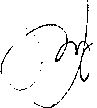 Начальник управления муниципальной службы и кадровой политики мэрии			___________________	Н.Н. Тугаринова								(подпись)Сведения о достижении значений целевых показателей (индикаторов) муниципальной программы, сведения о порядке сбора информации и методике расчета значений целевых показателей (индикаторов)Муниципальная программа «Совершенствование муниципального управления в городе Череповце» на 2023-2028 годы», утверждена постановлением мэрии города от 31.10.2022 № 3169 с изменениями и дополнениями (далее – муниципальная программа, Программа), разработана с целью эффективного функционирования системы муниципального управления.В муниципальной программе реализуются подпрограммы: - Подпрограмма 1 «Создание условий для выполнения органами местного самоуправления своих полномочий, обеспечения деятельности муниципальных учреждений» (далее – Подпрограмма 1);- Подпрограмма 2 «Развитие муниципальной службы в мэрии города Череповца» (далее – Подпрограмма 2);- Подпрограмма 3«Обеспечение защиты прав и законных интересов граждан, общества, государства от угроз, связанных с коррупцией» (далее – Подпрограмма 3);- Подпрограмма 4 «Совершенствование процессов предоставления государственных и муниципальных услуг, в том числе на базе многофункционального центра предоставления государственных и муниципальных услуг» (далее – Подпрограмма 4);- Подпрограмма 5 «Развитие муниципальных цифровых технологий» (далее – Подпрограмма 5).Сведения о достижении значений целевых показателей (индикаторов) муниципальной программы за 1 полугодие 2023 года представлены в таблице 1.Сведений о порядке сбора информации и методике расчета значений целевых показателей (индикаторов) за 1 полугодие 2023 года представлены в таблице 2.Результаты реализации основных мероприятий муниципальной программы/подпрограмм за первое полугодие 2023 годаВ первом полугодии 2023 года реализация мероприятий муниципальной программы, подпрограмм обеспечила достижение следующих результатов:1. В рамках решения задачи «Формирование и эффективное использование кадрового потенциала в системе муниципального управления» обеспечены условия для профессионального развития муниципальных служащих путем обеспечения права каждого муниципального служащего на повышение квалификации и профессиональный рост. Мэрия города обеспечена квалифицированными кадрами на 96,7%.Промежуточные результаты Подпрограммы 2:текучесть кадров в органах мэрии города составила 7,55%;доля муниципальных служащих мэрии города, прошедших обучение, принявших участие в мероприятиях, направленных на профессиональное развитие, составила 42,8%;сохранена доля муниципальных служащих, руководителей муниципальных учреждений, предприятий успешно аттестованных, от числа муниципальных служащих, руководителей муниципальных учреждений, предприятий, прошедших аттестацию в соответствующем году, на уровне 100%;в связи с отсутствием вакантных должностей из списка должностей, на которые сформирован резерв управленческих кадров, в первом полугодии отсутствовали назначения на должности муниципальной службы, на которые сформирован резерв, из резерва управленческих кадров мэрии города;должности, на которые сформирован резерв, обеспечены наличием не менее одного кандидата в кадровый резерв;открытость муниципальной службы обеспечена. 2. В рамках решения задачи «Организация содержания и развития имущественного комплекса, предназначенного для функционирования органов местного самоуправления и муниципальных учреждений, а также материально-технического, автотранспортного обеспечения деятельности органов местного самоуправления, муниципальных учреждений» уровень материально-технического обеспечения деятельности органов местного самоуправления, муниципальных учреждений составил 97%;Промежуточные результаты Подпрограммы 1:своевременное исполнение заявок на автотранспортное обслуживание составило 97%;исполнение плана ремонтов помещений, занимаемых органами местного самоуправления и работниками муниципальных учреждений, на текущий год составила 100%; оценка материально-технического обеспечения рабочих мест муниципальными служащими органов местного самоуправления, работниками муниципальных учреждений по результатам анкетирования составила 4,7 баллов.3. В рамках решения задачи «Создание механизмов эффективного противодействия коррупционным проявлениям, обеспечение защиты прав и законных интересов граждан, общества, государства от угроз, связанных с коррупцией» уровень доверия к муниципальной власти составил 60,1 баллов;За первое полугодие 2023 года обеспечено предупреждение коррупции в сфере муниципального управления, в том числе выявление и последующее устранение причин коррупции, соблюдение муниципальными служащими запретов, ограничений и обязанностей, установленных в целях противодействия коррупции, руководителями учреждений и предприятий требований антикоррупционного законодательства (Подпрограмма 3).4. В рамках решения задач «Обеспечение ускоренного внедрения цифровых технологий в сфере муниципального управления» и «Создание устойчивой и безопасной информационно-технической и телекоммуникационной инфраструктуры» обеспечена доля граждан, проживающих на территории города, удовлетворенных качеством и доступностью предоставления муниципальных услуг 96,7%.Промежуточные результаты реализации Подпрограммы 4:обеспечено снижение организационных, временных, финансовых затрат юридических лиц и индивидуальных предпринимателей, физических лиц на преодоление административных барьеров;возможность получения муниципальных услуг в электронном виде реализована на 94,4%;доля граждан, использующих механизм получения муниципальных услуг в электронной форме, увеличено до 88,1%;доля массовых социально значимых муниципальных услуг, доступных в электронном виде, предоставляемых с использованием Единого портала государственных и муниципальных услуг (функций) достигла уровня 66,7%;обеспечено 5,36 часов работы каждого окна приема заявителей в МБУ «МФЦ в г. Череповце» в день;уровень удовлетворенности заявителей качеством и доступностью предоставления государственных и муниципальных услуг в МБУ «МФЦ в г. Череповце» достиг уровня 100%.Промежуточные результаты реализации Подпрограммы 5:обеспечено увеличение внутренних затрат на развитие цифровых технологий;муниципальное задание выполняется в соответствии с планом;обеспечено функционирование 20 бесплатных зон «WiFi» в местах массового скопления граждан, парках и скверах города Череповца;информационная безопасность органов местного самоуправления и муниципальных учреждениях города, обслуживаемых МАУ «ЦМИРиТ», обеспечена в соответствии с требованиями Федерального закона Российской Федерации от 26.07.2017 № 187-ФЗ «О безопасности критической информационной структуры РФ»;надежность и бесперебойность работы информационных систем и ресурсов поддерживалась на уровне 99,9%;доля электронного документооборота в органах местного самоуправления сохранена на уровне 80%.Сведения о степени выполнения основных мероприятий муниципальной программы, подпрограмм представлены в таблице 3. III. Результаты использования бюджетных ассигнований городского бюджета и иных средств на реализацию муниципальной программы по состоянию на 1 июля 2023 годаОтчет об использовании бюджетных ассигнований городского бюджета, а также информация о расходах городского, федерального, областного бюджетов, внебюджетных источников на реализацию целей муниципальной программы за первое полугодие 2023 года представлены в таблицах 4 и 5.IV. Информация о внесенных ответственным исполнителем в первом полугодии 2023 года изменениях в муниципальную программу В течение отчетного периода в муниципальную программу были внесены следующие изменения:1. Постановлением мэрии города от 17.03.2023 № 707 изменены бюджетные ассигнования в рамках основного мероприятия «Создание и материально-техническое обеспечение рабочих мест муниципальных служащих органов местного самоуправления, работников муниципальных учреждений» подпрограммы 1.2. Постановлением мэрии города от 14.04.2023 № 1038:2.1. изменены бюджетные ассигнования в рамках основных мероприятий: «Создание и материально-техническое обеспечение рабочих мест муниципальных служащих органов местного самоуправления, работников муниципальных учреждений» подпрограммы 1; «Развитие муниципальных цифровых технологий» подпрограммы 5.2.2. увеличены средства внебюджетных источников в рамках основного мероприятия «Развитие муниципальных цифровых технологий» подпрограммы 5.V. Сведения о планируемых до конца текущего финансового года изменениях в муниципальной программе Изменения требуются в части уточнения значений объемов финансирования мероприятий муниципальной программы на второе полугодие 2023 года, а также в пересмотре методики расчета значения целевого показателя (индикатора) «Количество зон WI-fi, обеспеченных свободным доступом в интернет, от общей доли публичных пространств».Таблица 1Сведения о достижении значений целевых показателей (индикаторов)Таблица 2Сведения о порядке сбора информации и методике расчета значений целевых показателей (индикаторов) муниципальной программы/подпрограммТаблица 3Сведения о степени выполнения основных мероприятий муниципальной программы, подпрограммТаблица 4Отчет об исполнении бюджетных ассигнованийгородского бюджета на реализацию муниципальной программы Таблица 5Информация о расходах городского, федерального, областного бюджетов, внебюджетных источниковна реализацию целей муниципальной программы города № п/пНаименование целевого показателя (индикатора) муниципальной программы/ подпрограммЕд. измеренияЗначение показателя (индикатора) муниципальной программы, подпрограммыЗначение показателя (индикатора) муниципальной программы, подпрограммыЗначение показателя (индикатора) муниципальной программы, подпрограммыЗначение показателя (индикатора) муниципальной программы, подпрограммыЗначение показателя (индикатора) муниципальной программы, подпрограммыОбоснование недостижения или перевыполнения планового значения показателя (индикатора) на конец текущего года, других изменений по показателямОбоснование недостижения или перевыполнения планового значения показателя (индикатора) на конец текущего года, других изменений по показателям№ п/пНаименование целевого показателя (индикатора) муниципальной программы/ подпрограммЕд. измерениягод, предшест-вующий отчетномутекущий 2023 год текущий 2023 год текущий 2023 год № п/пНаименование целевого показателя (индикатора) муниципальной программы/ подпрограммЕд. измерениягод, предшест-вующий отчетномупланфакт по состоянию на 1 июля ожидаемое значение на конец года123456788Муниципальная программа «Совершенствование муниципального управления в городе Череповце» на 2023-2028 годыМуниципальная программа «Совершенствование муниципального управления в городе Череповце» на 2023-2028 годыМуниципальная программа «Совершенствование муниципального управления в городе Череповце» на 2023-2028 годыМуниципальная программа «Совершенствование муниципального управления в городе Череповце» на 2023-2028 годыМуниципальная программа «Совершенствование муниципального управления в городе Череповце» на 2023-2028 годыМуниципальная программа «Совершенствование муниципального управления в городе Череповце» на 2023-2028 годыМуниципальная программа «Совершенствование муниципального управления в городе Череповце» на 2023-2028 годыМуниципальная программа «Совершенствование муниципального управления в городе Череповце» на 2023-2028 годыМуниципальная программа «Совершенствование муниципального управления в городе Череповце» на 2023-2028 годыМуниципальная программа «Совершенствование муниципального управления в городе Череповце» на 2023-2028 годы1.Уровень материально-технического обеспечения деятельности органов местного самоуправления, муниципальных учреждений%86,24929797Перевыполнение показателя обусловлено высокой оценкой материально-технического обеспечения рабочих местПеревыполнение показателя обусловлено высокой оценкой материально-технического обеспечения рабочих мест2.Кадровая защищенность руководящих должностей муниципальной службы (высшие, главные должности муниципальной службы), должностей руководителей муниципальных предприятий и учреждений%100100Х100В соответствии с временной характеристикой сбора данных расчет показателя за полугодие не производитсяВ соответствии с временной характеристикой сбора данных расчет показателя за полугодие не производится3.Количество муниципальных служащих мэрии города на тысячу жителей городаед.1,09<1,071,121,12Обратный показатель. Увеличение значения показателя обусловлено снижением численности населения города. Рост численности муниципальных служащих отсутствует.Обратный показатель. Увеличение значения показателя обусловлено снижением численности населения города. Рост численности муниципальных служащих отсутствует.4.Обеспеченность кадрами мэрии города%97,39896,798Отклонение от планового значения показателя обусловлено наличием вакантных должностей в органах мэрии с высокими требованиями к кандидатам (помощник мэра города, начальник отдела контроля за расходованием бюджетных инвестиций). Плановое значение планируется достигнуть к концу 2023 года.Отклонение от планового значения показателя обусловлено наличием вакантных должностей в органах мэрии с высокими требованиями к кандидатам (помощник мэра города, начальник отдела контроля за расходованием бюджетных инвестиций). Плановое значение планируется достигнуть к концу 2023 года.5.Оценка горожанами доверия к муниципальной властибалл57,25260,160,1Показатель перевыполнен, данные по фактическому значению предоставляются по результатам социологического исследования, на которое влияет много субъективных и объективных причинПоказатель перевыполнен, данные по фактическому значению предоставляются по результатам социологического исследования, на которое влияет много субъективных и объективных причин6.Уровень удовлетворенности заявителей качеством и доступностью предоставления муниципальных услуг%96,3≥9096,7≥90Показатель перевыполнен, данные по фактическому значению предоставляются из мониторинга качества предоставления муниципальных услуг, на которое влияет много субъективных и объективных причинПоказатель перевыполнен, данные по фактическому значению предоставляются из мониторинга качества предоставления муниципальных услуг, на которое влияет много субъективных и объективных причин7.Интегральный коэффициент развития информационных технологий городаиндекс0,991Х1Показатель рассчитывается один раз в год по состоянию на 1 января очередного финансового годаПоказатель рассчитывается один раз в год по состоянию на 1 января очередного финансового годаПодпрограмма 1 «Создание условий для выполнения органами местного самоуправления своих полномочий, обеспечения деятельности муниципальных учреждений»Подпрограмма 1 «Создание условий для выполнения органами местного самоуправления своих полномочий, обеспечения деятельности муниципальных учреждений»Подпрограмма 1 «Создание условий для выполнения органами местного самоуправления своих полномочий, обеспечения деятельности муниципальных учреждений»Подпрограмма 1 «Создание условий для выполнения органами местного самоуправления своих полномочий, обеспечения деятельности муниципальных учреждений»Подпрограмма 1 «Создание условий для выполнения органами местного самоуправления своих полномочий, обеспечения деятельности муниципальных учреждений»Подпрограмма 1 «Создание условий для выполнения органами местного самоуправления своих полномочий, обеспечения деятельности муниципальных учреждений»Подпрограмма 1 «Создание условий для выполнения органами местного самоуправления своих полномочий, обеспечения деятельности муниципальных учреждений»Подпрограмма 1 «Создание условий для выполнения органами местного самоуправления своих полномочий, обеспечения деятельности муниципальных учреждений»Подпрограмма 1 «Создание условий для выполнения органами местного самоуправления своих полномочий, обеспечения деятельности муниципальных учреждений»Подпрограмма 1 «Создание условий для выполнения органами местного самоуправления своих полномочий, обеспечения деятельности муниципальных учреждений»1.1.Исполнение заявок на автотранспортное обслуживание%Х1009797Невыполнение показателя обусловлено несвоевременной подачей заявокНевыполнение показателя обусловлено несвоевременной подачей заявок1.2.Исполнение плана ремонтов помещений, занимаемых органами местного самоуправления и работниками муниципальных учреждений, на текущий год%Х1001001001.3.Оценка материально-технического обеспечения рабочих мест муниципальными служащими органов местного самоуправления, работниками муниципальных учрежденийбалл (1-5)4,84,64,74,7Данные формируются МАУ «ЦКО» по итогам проведения анкетированияДанные формируются МАУ «ЦКО» по итогам проведения анкетированияПодпрограмма 2 «Развитие муниципальной службы в мэрии города Череповца»Подпрограмма 2 «Развитие муниципальной службы в мэрии города Череповца»Подпрограмма 2 «Развитие муниципальной службы в мэрии города Череповца»Подпрограмма 2 «Развитие муниципальной службы в мэрии города Череповца»Подпрограмма 2 «Развитие муниципальной службы в мэрии города Череповца»Подпрограмма 2 «Развитие муниципальной службы в мэрии города Череповца»Подпрограмма 2 «Развитие муниципальной службы в мэрии города Череповца»Подпрограмма 2 «Развитие муниципальной службы в мэрии города Череповца»Подпрограмма 2 «Развитие муниципальной службы в мэрии города Череповца»Подпрограмма 2 «Развитие муниципальной службы в мэрии города Череповца»2.1.Текучесть кадров в мэрии города%13,987,57,557,5Высокий показатель текучести связан, исходя из анализа анкет увольняемых, со следующими причинами: - высокий объем работы;- уровень денежного содержания не соответствует объему работы;- поступило предложение о работе на более выгодных условияхВысокий показатель текучести связан, исходя из анализа анкет увольняемых, со следующими причинами: - высокий объем работы;- уровень денежного содержания не соответствует объему работы;- поступило предложение о работе на более выгодных условиях2.2.Доля муниципальных служащих мэрии города, прошедших обучение, принявших участие в мероприятиях, направленных на профессиональное развитие%60,2≥6042,8≥60В соответствии с планом развития муниципальных служащих обучение проводится в течение всего года. К концу отчетного года показатель будет выполнен.В соответствии с планом развития муниципальных служащих обучение проводится в течение всего года. К концу отчетного года показатель будет выполнен.2.3.Доля муниципальных служащих, руководителей муниципальных учреждений, предприятий успешно аттестованных, от числа муниципальных служащих, руководителей муниципальных учреждений, предприятий, прошедших аттестацию в соответствующем году%1001001001002.4.Доля вакантных должностей, на которые сформирован резерв, замещенных из резерва управленческих кадров города%100≥50Х≥50Вакантные должности из списка должностей, на которые сформирован резерв управленческих кадров, в первом полугодии отсутствовалиВакантные должности из списка должностей, на которые сформирован резерв управленческих кадров, в первом полугодии отсутствовалиПодпрограмма 3 «Обеспечение защиты прав и законных интересов граждан, общества, государства от угроз, связанных с коррупцией»Подпрограмма 3 «Обеспечение защиты прав и законных интересов граждан, общества, государства от угроз, связанных с коррупцией»Подпрограмма 3 «Обеспечение защиты прав и законных интересов граждан, общества, государства от угроз, связанных с коррупцией»Подпрограмма 3 «Обеспечение защиты прав и законных интересов граждан, общества, государства от угроз, связанных с коррупцией»Подпрограмма 3 «Обеспечение защиты прав и законных интересов граждан, общества, государства от угроз, связанных с коррупцией»Подпрограмма 3 «Обеспечение защиты прав и законных интересов граждан, общества, государства от угроз, связанных с коррупцией»Подпрограмма 3 «Обеспечение защиты прав и законных интересов граждан, общества, государства от угроз, связанных с коррупцией»Подпрограмма 3 «Обеспечение защиты прав и законных интересов граждан, общества, государства от угроз, связанных с коррупцией»Подпрограмма 3 «Обеспечение защиты прав и законных интересов граждан, общества, государства от угроз, связанных с коррупцией»Подпрограмма 3 «Обеспечение защиты прав и законных интересов граждан, общества, государства от угроз, связанных с коррупцией»3.1.Доля проектов муниципальных нормативных правовых актов, в которых были выявлены коррупциогенные факторы%6,72,57,967,96В течение 1 полугодия отчетного года проведена антикоррупционная экспертиза 113 проектов НПА, в которых выявлено 9  коррупциогенных фактора, все коррупциогенные факторы исключеныВ течение 1 полугодия отчетного года проведена антикоррупционная экспертиза 113 проектов НПА, в которых выявлено 9  коррупциогенных фактора, все коррупциогенные факторы исключены3.2.Доля муниципальных служащих, своевременно сдавших сведения о доходах, расходах, об имуществе и обязательствах имущественного характера, от общего количества муниципальных служащих, утвержденных перечнем должностей, при замещении которых предоставляются сведения%1001001001003.3.Количество установленных фактов несоблюдения муниципальными служащими требований к служебному поведению и урегулированию конфликта интересовабс. число15000Подпрограмма 4. «Совершенствование процессов предоставления государственных и муниципальных услуг, в том числе на базе многофункционального центра предоставления государственных и муниципальных услуг»Подпрограмма 4. «Совершенствование процессов предоставления государственных и муниципальных услуг, в том числе на базе многофункционального центра предоставления государственных и муниципальных услуг»Подпрограмма 4. «Совершенствование процессов предоставления государственных и муниципальных услуг, в том числе на базе многофункционального центра предоставления государственных и муниципальных услуг»Подпрограмма 4. «Совершенствование процессов предоставления государственных и муниципальных услуг, в том числе на базе многофункционального центра предоставления государственных и муниципальных услуг»Подпрограмма 4. «Совершенствование процессов предоставления государственных и муниципальных услуг, в том числе на базе многофункционального центра предоставления государственных и муниципальных услуг»Подпрограмма 4. «Совершенствование процессов предоставления государственных и муниципальных услуг, в том числе на базе многофункционального центра предоставления государственных и муниципальных услуг»Подпрограмма 4. «Совершенствование процессов предоставления государственных и муниципальных услуг, в том числе на базе многофункционального центра предоставления государственных и муниципальных услуг»Подпрограмма 4. «Совершенствование процессов предоставления государственных и муниципальных услуг, в том числе на базе многофункционального центра предоставления государственных и муниципальных услуг»Подпрограмма 4. «Совершенствование процессов предоставления государственных и муниципальных услуг, в том числе на базе многофункционального центра предоставления государственных и муниципальных услуг»Подпрограмма 4. «Совершенствование процессов предоставления государственных и муниципальных услуг, в том числе на базе многофункционального центра предоставления государственных и муниципальных услуг»4.1.Доля муниципальных услуг, переведенных в электронный вид, от общего числа, подлежащих переводу%60100050В отчетном году к переводу в электронный вид планировалось 2 муниципальные услуги. В настоящее время в стадии подписания находится соглашение о доработке 2-х портальных форм по муниципальным услугам жилищного управления.Отклонение от планового значения целевого показателя на конец отчетного года обусловлено принятием решения по присоединению двух муниципальных услуг ДЖКХ к типовому решению.В отчетном году к переводу в электронный вид планировалось 2 муниципальные услуги. В настоящее время в стадии подписания находится соглашение о доработке 2-х портальных форм по муниципальным услугам жилищного управления.Отклонение от планового значения целевого показателя на конец отчетного года обусловлено принятием решения по присоединению двух муниципальных услуг ДЖКХ к типовому решению.4.2.Доля заявлений о предоставлении муниципальных услуг, поданных в электронной форме в органы местного самоуправления, в общем количестве заявлений о предоставлении муниципальных услуг, поданных в органы местного самоуправления, в отношении муниципальных услуг, переведенных в электронный вид%81,3≥8088,1≥80За первое полугодие 2023 год через Единый портал государственных и муниципальных услуг (gosuslugi.ru) и Портал государственных и муниципальных услуг (функций) Вологодской области (gosuslugi35.ru) в органы мэрии было подано 13 875 заявлений от общего числа заявлений 15 750За первое полугодие 2023 год через Единый портал государственных и муниципальных услуг (gosuslugi.ru) и Портал государственных и муниципальных услуг (функций) Вологодской области (gosuslugi35.ru) в органы мэрии было подано 13 875 заявлений от общего числа заявлений 15 7504.3.Доля массовых социально значимых муниципальных услуг, доступных в электронном виде, предоставляемых с использованием Единого портала государственных и муниципальных услуг (функций), в общем количестве таких муниципальных услуг, предоставляемых в электронном виде%Х58,6266,766,7Перевыполнение значения показателя к плановому значению обусловлено увеличением массовых социально значимых муниципальных услуг, доступных в электронном виде, предоставляемых с использованием Единого портала государственных и муниципальных услуг Перевыполнение значения показателя к плановому значению обусловлено увеличением массовых социально значимых муниципальных услуг, доступных в электронном виде, предоставляемых с использованием Единого портала государственных и муниципальных услуг 4.4.Доля муниципальных услуг, предоставленных без нарушения регламентного срока при оказании услуг в электронном виде на Едином портале государственных и муниципальных услуг (функций) и (или) региональном портале государственных услуг%Х≥9888,7≥98Отклонение на 11,2 п.п. (1559 заявлений) обусловлено нарушением регламентного срока по муниципальной услуге «Прием заявлений в лагеря с дневным пребыванием на базе муниципальных образовательных учреждений для организации отдыха детей в каникулярное время» в связи с отсутствием Vipnet в образовательных учреждениях на базе, которых организованы пришкольные лагеря.Отклонение на 0,1 п.п. (11 заявлений) обусловлено нарушением регламентного срока по муниципальным услугам УАиГ и КУИ  в связи с техническим сбоем со стороны информационных систем, в которых оказываются муниципальные услуги.Отклонение на 11,2 п.п. (1559 заявлений) обусловлено нарушением регламентного срока по муниципальной услуге «Прием заявлений в лагеря с дневным пребыванием на базе муниципальных образовательных учреждений для организации отдыха детей в каникулярное время» в связи с отсутствием Vipnet в образовательных учреждениях на базе, которых организованы пришкольные лагеря.Отклонение на 0,1 п.п. (11 заявлений) обусловлено нарушением регламентного срока по муниципальным услугам УАиГ и КУИ  в связи с техническим сбоем со стороны информационных систем, в которых оказываются муниципальные услуги.4.5.Среднее количество часов работы одного окна приема/выдачи документов в день в МБУ "МФЦ в г. Череповце"час.6,596,55,366,0Недостижение значения показателя обусловлено наличием вакансий и больничными листамиНедостижение значения показателя обусловлено наличием вакансий и больничными листами4.6.Доля муниципальных услуг (работ), оказанных (выполненных) МБУ «МФЦ в г. Череповце», в объеме муниципальных услуг (работ), утвержденном муниципальным заданием%Х≥97Х≥97Показатель рассчитывается один раз в год по состоянию на 1 января очередного финансового года.Показатель рассчитывается один раз в год по состоянию на 1 января очередного финансового года.4.7.Уровень удовлетворенности граждан качеством и доступностью предоставления государственных и муниципальных услуг в МБУ «МФЦ в г. Череповце»%99,94≥90100≥90Результаты статистического наблюдения, полученные посредством Информационной автоматизированной системы «Мониторинг качества государственных услуг»Результаты статистического наблюдения, полученные посредством Информационной автоматизированной системы «Мониторинг качества государственных услуг»Подпрограмма 5 «Развитие муниципальных цифровых технологий»Подпрограмма 5 «Развитие муниципальных цифровых технологий»Подпрограмма 5 «Развитие муниципальных цифровых технологий»Подпрограмма 5 «Развитие муниципальных цифровых технологий»Подпрограмма 5 «Развитие муниципальных цифровых технологий»Подпрограмма 5 «Развитие муниципальных цифровых технологий»Подпрограмма 5 «Развитие муниципальных цифровых технологий»Подпрограмма 5 «Развитие муниципальных цифровых технологий»Подпрограмма 5 «Развитие муниципальных цифровых технологий»Подпрограмма 5 «Развитие муниципальных цифровых технологий»5.1.Увеличение внутренних затрат на развитие цифровых технологий за счет всех источников%213,2250Х250Показатель рассчитывается один раз в год по состоянию на 1 января очередного финансового года.Показатель рассчитывается один раз в год по состоянию на 1 января очередного финансового года.5.2.Количество зон WI-fi, обеспеченных свободным доступом в интернет, от общей доли публичных пространствед.192020205.3.Доля выполненных показателей муниципального задания МАУ «ЦМИРиТ»%113,5100101100Плановое значение показателя будет увеличено во 2 полугодии 2023 года в связи с увеличением финансирования Плановое значение показателя будет увеличено во 2 полугодии 2023 года в связи с увеличением финансирования 5.4.Оценка состояния информационно-технической и телекоммуникационной инфраструктуры органов местного самоуправления и муниципальных учреждений города, обслуживаемых МАУ «ЦМИРиТ»балл4,34,5Х4,5Показатель рассчитывается один раз в год по состоянию на 1 января очередного финансового года.Показатель рассчитывается один раз в год по состоянию на 1 января очередного финансового года.5.5.Выполнение плана по переходу на отечественное программное обеспечение%7485Х85Показатель рассчитывается один раз в год по состоянию на 1 января очередного финансового года.Показатель рассчитывается один раз в год по состоянию на 1 января очередного финансового года.5.6.Сохранение доступности информационных систем в течение рабочего периода (процент времени доступности)%99,3≥9899,9≥985.7.Доля электронного документооборота в органах местного самоуправления%80808080№ п/пНаименование целевого показателя (индикатора)Единица измеренияОпределение целевого показателя (индикатора)Временные характеристики целевого показателя (индикатора)Алгоритм формирования (формула) и методологические пояснения к целевому показателю (индикатору)Показатели, используемые в формулеМетод сбора информации, индекс формы отчетностиИсточник получения данных для расчета показателя (индикатора)Ответственный за сбор данных по целевому показателю (индикатору)Муниципальная программа «Совершенствование муниципального управления в городе Череповце» на 2023-2028 годыМуниципальная программа «Совершенствование муниципального управления в городе Череповце» на 2023-2028 годыМуниципальная программа «Совершенствование муниципального управления в городе Череповце» на 2023-2028 годыМуниципальная программа «Совершенствование муниципального управления в городе Череповце» на 2023-2028 годыМуниципальная программа «Совершенствование муниципального управления в городе Череповце» на 2023-2028 годыМуниципальная программа «Совершенствование муниципального управления в городе Череповце» на 2023-2028 годыМуниципальная программа «Совершенствование муниципального управления в городе Череповце» на 2023-2028 годыМуниципальная программа «Совершенствование муниципального управления в городе Череповце» на 2023-2028 годыМуниципальная программа «Совершенствование муниципального управления в городе Череповце» на 2023-2028 годыМуниципальная программа «Совершенствование муниципального управления в городе Череповце» на 2023-2028 годы1Уровень материально-технического обеспечения деятельности органов местного самоуправления, муниципальных учреждений%Показатель, позволяющий оценить степень материально-технического обеспечения деятельности органов местного самоуправления, муниципальных учреждений2 раза в год: по состоянию на 1 января очередного финансового года; на 1 июля текущего годаУмто - уровень материально-технического обеспечения деятельности органов местного самоуправления, муниципальных учреждений;ОБз - обеспечение заявок на автотранспортное обслуживание;Рплан – исполнение плана ремонтов помещений, занимаемых органами местного самоуправления и работниками муниципальных учреждений, на текущий год;Омт - оценка материально – технического обеспечения рабочих мест муниципальными служащими органов местного самоуправления, работниками муниципальных учреждений (переведенный в %).3Данные МАУ «ЦКО» (методика сбора показателей, используемых в формуле, описана в пунктах 8-10)Мэрия (УМСиКП)2Кадровая защищенность руководящих должностей муниципальной службы (высшие, главные должности муниципальной службы), должностей руководителей муниципальных предприятий и учреждений%Показатель, определяющий фактическое количество утвержденных ключевых должностей, на которые имеются резервисты к количеству утвержденных ключевых должностей (муниципальной службы, должностей руководителей муниципальных предприятий и учреждений)1 раз в год: по состоянию на 1 января очередного финансового годаКз – кадровая защищенность;Кр - количество утвержденных ключевых должностей, на которые имеются резервисты на отчетную дату;Ккд - количество утверждённых ключевых должностей на отчетную дату.3Источник информации: данные из протоколов заседания кадрового комитета.Источник информации: перечень ключевых должностей утверждается мэром города.Мэрия (УМСиКП)3Количество муниципальных служащих мэрии города на тысячу жителей городаед.Показатель, определяющий численность муниципальных служащих на 1 000 жителей города Череповца2 раза в год: по состоянию на 1 января очередного финансового года; на 1 июля текущего годаКмс - количество муниципальных служащих в мэрии города на тысячу жителей города;Чмс - количество муниципальных служащих в соответствии со штатным расписанием на отчетную дату;Чн - численность жителей города по состоянию на 1 января отчетного периода.3Источник информации: штатное расписание мэрии города, утвержденное распоряжением мэрии города.Источник информации: раздел «Население» базы данных показателей муниципальных образований, размещенной на официальном сайте Территориального органа Федеральной службы государственной статистики по Вологодской области (статистическая отчетность)Мэрия (УМСиКП)4Обеспеченность кадрами мэрии города%Показатель, определяющий фактическое количество муниципальных служащих мэрии города по отношению к количеству штатных единиц в соответствии со штатным расписанием2 раза в год: по состоянию на 1 января очередного финансового года; на 1 июля текущего годаОб - обеспеченность кадрами мэрии города;Кфакт – фактическое количество муниципальных служащих на отчетную дату;Кмс - количество муниципальных служащих в соответствии со штатным расписанием на отчетную дату.3Источник информации: отчет «Численность и текучесть кадров за период» в разделе «Кадровые отчеты» информационной системы «1С: Зарплата и кадры государственного учреждения».Источник информации: штатное расписание мэрии города, утвержденное распоряжением мэрии города.Мэрия (УМСиКП)5Оценка горожанами доверия к муниципальной властибаллыПоказатель позволяет оценить долю граждан, участвующих в социологическом опросе, доверяющих каждому из представителей органов местного самоуправления: мэру города, главе города, городской Думе1 раз в год: по состоянию на 1 января очередного финансового годаД = (а1*100 + а2*75 + а3*25 + а4*0 + а5*50)/nД(мэр)=(94*100+193*75++29*25+18*0+110*50)/444 = 67,8Д(мэрия)=(42*100+147*75+61*25+24*0+170*50)/444 = 56,9Д(ГД)=(35*100+148*75++57*25+31*0+173*50)/444 = 55,6 Д – показатель доверия горожан к муниципальной власти;а1 – количество ответивших «Полностью доверяю»;а2 – количество ответивших «Скорее доверяю»;а3 – количество ответивших «Скорее не доверяю»;а4 – количество ответивших «Совсем не доверяю»;а5 – количество ответивших «Затрудняюсь определиться, доверяю или не доверяю»;n – совокупное количество респондентов, выбравших определенную из пяти предложенных альтернатив.3Данные МКУ ИМА «Череповец» (социологическое исследование среди основных социально-демографических групп населения старше 18 лет)МКУ ИМА «Череповец»6Уровень удовлетворенности заявителей качеством и доступностью предоставления муниципальных услуг%Показатель, позволяющий оценить восприятие заявителями степени выполнения их требований к качеству и доступности предоставляемых муниципальных услуг2 раза в год: по состоянию на 1 января очередного финансового года; на 1 июля текущего годаУу – уровень удовлетворенности заявителей качеством предоставления муниципальных услуг;Уу1 – уровень удовлетворенности заявителей качеством предоставления муниципальных услуг органом мэрии;Уу2 – уровень удовлетворенности заявителей качеством предоставления муниципальных услуг на базе многофункционального центра;Уу3 – уровень удовлетворенности заявителей качеством предоставления муниципальных услуг в электронной форме.3Источник информации: отчет о результатах проведения мониторинга качества и доступности предоставления муниципальных услуг.Методика проведения ежегодного мониторинга качества и доступности предоставления муниципальных услуг утверждена постановлением мэрии города от 28.08.2014 № 4648.Мэрия (УМСиКП)7Интегральный коэффициент развития информационных технологий городаинд.вел-наПоказатель, позволяющий оценить степень развития информационных технологий города1 раз в год: по состоянию на 1 января очередного финансового года/6Т3.1. – доля публичных пространств, обеспеченных свободным доступом в интернет, от общей доли публичных пространств;Т3.2. – доля объектов городской социальной инфраструктуры, подключенных к широкополосному интернету, %, в том числе доля объектов городской социальной инфраструктуры подключенных к широкополосному интернету по кабельным линиям связи;Т3.3. – доля муниципальных услуг, предоставляемых в электронном формате, от общего числа подлежащих переводу;Т3.4. – количество обращений к муниципальным публичным ресурсам в год;Т3.5. – доля электронного документооборота между органами муниципального самоуправления;Т3.6. – доля заявлений о предоставлении муниципальных услуг, поданных в электронной форме в органы местного самоуправления, в общем количестве заявлений о предоставлении муниципальных услуг, поданных в органы местного самоуправления, в отношении муниципальных услуг, переведенных в электронный вид.Индексы:Тек – соответствующий показатель текущего года;2023 – соответствующий целевой показатель стратегии на 2023 год.3Методика сбора показателя Т3.1. описана в пункте 26.Ведомственная отчетность МАУ «ЦМИРиТ».Ведомственная отчетность УМСиКП.Ведомственная отчетность МАУ «ЦМИРиТ».Методика сбора показателя Т3.5. описана в пункте 31.Методика сбора показателя Т3.6. описана в пункте 19.МАУ «ЦМИРиТ»Подпрограмма 1 «Создание условий для выполнения органами местного самоуправления своих полномочий, обеспечения деятельности муниципальных учреждений»Подпрограмма 1 «Создание условий для выполнения органами местного самоуправления своих полномочий, обеспечения деятельности муниципальных учреждений»Подпрограмма 1 «Создание условий для выполнения органами местного самоуправления своих полномочий, обеспечения деятельности муниципальных учреждений»Подпрограмма 1 «Создание условий для выполнения органами местного самоуправления своих полномочий, обеспечения деятельности муниципальных учреждений»Подпрограмма 1 «Создание условий для выполнения органами местного самоуправления своих полномочий, обеспечения деятельности муниципальных учреждений»Подпрограмма 1 «Создание условий для выполнения органами местного самоуправления своих полномочий, обеспечения деятельности муниципальных учреждений»Подпрограмма 1 «Создание условий для выполнения органами местного самоуправления своих полномочий, обеспечения деятельности муниципальных учреждений»Подпрограмма 1 «Создание условий для выполнения органами местного самоуправления своих полномочий, обеспечения деятельности муниципальных учреждений»Подпрограмма 1 «Создание условий для выполнения органами местного самоуправления своих полномочий, обеспечения деятельности муниципальных учреждений»Подпрограмма 1 «Создание условий для выполнения органами местного самоуправления своих полномочий, обеспечения деятельности муниципальных учреждений»8Исполнение заявок на автотранспортное обслуживание%Показатель, характеризующий обеспечение муниципальных служащих органов местного самоуправления, работников муниципальных учреждений, транспортным обслуживанием2 раза в год: по состоянию на 1 января очередного финансового года; на 1 июля текущего годаОБз – исполнение заявок на автотранспортное обслуживание;Квып – количество выполненных заявок на транспортное обслуживание;Кпод – количество поступивших заявок на транспортное обслуживание.3Журнал регистрации заявокМАУ «ЦКО»9Исполнение плана ремонтов помещений, занимаемых органами местного самоуправления и работниками муниципальных учреждений, на текущий год%Показатель, характеризующий реализацию комплекса мероприятий по надлежащему содержанию имущественного комплекса 2 раза в год: по состоянию на 1 января очередного финансового года; на 1 июля текущего годаРплан - исполнение плана ремонтов помещений, занимаемых органами местного самоуправления и работниками муниципальных учреждений, на текущий год;Nвып – количество ремонтов, выполненных за текущий период;Nплан – количество ремонтов, запланированных на текущий период.3План ремонтов на текущий годВедомственная отчетность МАУ «ЦКО»МАУ «ЦКО»10Оценка материально – технического обеспечения рабочих мест муниципальными служащими органов местного самоуправления, работниками муниципальных учрежденийбаллПоказатель, позволяющий оценить восприятие муниципальными служащими органов местного самоуправления, работниками муниципальных учреждений степени выполнения комплекса работ и услуг по их обеспечению необходимым оборудованием, транспортом, помещениями и другими видами материально-технических средств в целях их стабильного функционирования, исполнения ими полномочий и должностных обязанностей2 раза в год: по состоянию на 1 января очередного финансового года; на 1 июля текущего года4,7Х3Данные МАУ «ЦКО» (формируются по итогам проведения анкетирования)МАУ «ЦКО»Подпрограмма 2 «Развитие муниципальной службы в мэрии города Череповца»Подпрограмма 2 «Развитие муниципальной службы в мэрии города Череповца»Подпрограмма 2 «Развитие муниципальной службы в мэрии города Череповца»Подпрограмма 2 «Развитие муниципальной службы в мэрии города Череповца»Подпрограмма 2 «Развитие муниципальной службы в мэрии города Череповца»Подпрограмма 2 «Развитие муниципальной службы в мэрии города Череповца»Подпрограмма 2 «Развитие муниципальной службы в мэрии города Череповца»Подпрограмма 2 «Развитие муниципальной службы в мэрии города Череповца»Подпрограмма 2 «Развитие муниципальной службы в мэрии города Череповца»Подпрограмма 2 «Развитие муниципальной службы в мэрии города Череповца»11Текучесть кадров в мэрии города%Показатель, фиксирующий уровень изменения состава муниципальных служащих мэрии города вследствие увольнения и перехода на другую работу2 раза в год: по состоянию на 1 января очередного финансового года; на 1 июля текущего годаТ - текучесть кадров в мэрии города;МСув - число уволившихся муниципальных служащих за определенный период, в том числе уволившихся по собственному желанию и за нарушение трудовой дисциплины (в показатель не включаются число уволенных по инициативе работодателя: сокращение штата и численности служащих и истечение срока трудового договора);МСобщ	- среднесписочная численность муниципальных служащих за определенный период.3Источник информации: отчет «Численность и текучесть кадров за период» в разделе «Кадровые отчеты» информационной системы «1С: Зарплата и кадры государственного учреждения», распоряжение об увольнении муниципального служащего.Мэрия (УМСиКП)12Доля муниципальных служащих мэрии города, прошедших обучение, принявших участие в мероприятиях, направленных на профессиональное развитие%Показатель, определяющий долю муниципальных служащих, прошедших обучение (профессиональное образование, дополнительное профессиональное образование), принявших участие в мероприятиях по профессиональному развитию (повышение квалификации, профессиональная переподготовка, семинары, конференции, «круглые столы» и т.д.)2 раза в год: по состоянию на 1 января очередного финансового года; на 1 июля текущего годаДраз - доля муниципальных служащих мэрии города, прошедших обучение, принявших участие в мероприятиях, направленных на профессиональное развитие;МСраз - количество муниципальных служащих мэрии города, прошедших обучение, принявших участие в мероприятиях, направленных на профессиональное развитие;МСобщ - среднесписочная численность муниципальных служащих за определенный период.3Источник информации: отчет «Образование сотрудников» в разделе «Кадровые отчеты» информационной системы «1С: Зарплата и кадры государственного учреждения», отчет в формате Excel «Обучение на текущий год».Мэрия (УМСиКП)13Доля муниципальных служащих, руководителей муниципальных учреждений, предприятий успешно аттестованных, от числа муниципальных служащих, руководителей муниципальных учреждений, предприятий, прошедших аттестацию в соответствующем году%Показатель, определяющий количество муниципальных служащих, руководителей муниципальных учреждений, предприятий, успешно аттестованных в соответствующем году2 раза в год: по состоянию на 1 января очередного финансового года; на 1 июля текущего годаДат - доля муниципальных служащих, руководителей муниципальных учреждений, предприятий, успешно аттестованных, от числа муниципальных служащих, руководителей муниципальных учреждений, предприятий, прошедших аттестацию в соответствующем году;Аусп - количество муниципальных служащих, руководителей муниципальных учреждений, предприятий, успешно аттестованных;Апр - количество муниципальных служащих в мэрии города, руководителей муниципальных учреждений, предприятий, подлежащих аттестацию в соответствующем году.3Источник информации: распоряжение мэрии города «Об утверждении результатов аттестации муниципальных служащих мэрии города», аттестационные листы на руководителей муниципальных учреждений и предприятий.Источник информации: график проведения аттестации муниципальных служащих на текущий год, утвержденный заместителем мэра города, график проведения аттестации руководителей органов мэрии, муниципальных учреждений и предприятий на текущий год, утвержденный мэром города.Мэрия (УМСиКП)14Доля вакантных должностей, на которые сформирован резерв, замещенных из резерва управленческих кадров города%Показатель, определяющий долю вакантных должностей, на которые сформирован резерв, замещенных из резерва управленческих кадров2 раза в год: по состоянию на 1 января очередного финансового года; на 1 июля текущего годаДрез = посчитать не представляется возможным, так как на отчетную дату отсутствовали вакантные должности из списка должностей, на которые сформирован резерв управленческих кадровДрез - доля вакантных должностей, на которые сформирован резерв, замещенных из резерва управленческих кадров;Кназ - количество должностей, на которые сформирован резерв, замещенных из резерва;Квд - количество замещенных должностей, на которые сформирован резерв.3Источник информации: распоряжение мэрии города о включении в резерв управленческих кадров и распоряжение о назначении на должность.Источник информации: перечень ключевых должностей утверждается мэром города.Мэрия (УМСиКП)Подпрограмма 3 «Обеспечение защиты прав и законных интересов граждан, общества, государства от угроз, связанных с коррупцией»Подпрограмма 3 «Обеспечение защиты прав и законных интересов граждан, общества, государства от угроз, связанных с коррупцией»Подпрограмма 3 «Обеспечение защиты прав и законных интересов граждан, общества, государства от угроз, связанных с коррупцией»Подпрограмма 3 «Обеспечение защиты прав и законных интересов граждан, общества, государства от угроз, связанных с коррупцией»Подпрограмма 3 «Обеспечение защиты прав и законных интересов граждан, общества, государства от угроз, связанных с коррупцией»Подпрограмма 3 «Обеспечение защиты прав и законных интересов граждан, общества, государства от угроз, связанных с коррупцией»Подпрограмма 3 «Обеспечение защиты прав и законных интересов граждан, общества, государства от угроз, связанных с коррупцией»Подпрограмма 3 «Обеспечение защиты прав и законных интересов граждан, общества, государства от угроз, связанных с коррупцией»Подпрограмма 3 «Обеспечение защиты прав и законных интересов граждан, общества, государства от угроз, связанных с коррупцией»Подпрограмма 3 «Обеспечение защиты прав и законных интересов граждан, общества, государства от угроз, связанных с коррупцией»15Доля проектов муниципальных нормативных правовых актов, в которых были выявлены коррупциогенные факторы%Показатель определяет долю проектов муниципальных нормативных правовых актов, в которых были выявлены коррупциогенные факторы2 раза в год: по состоянию на 1 января очередного финансового года; на 1 июля текущего годаДэксп - доля проектов муниципальных нормативных правовых актов, по которым проведена антикоррупционная экспертиза;Nнар - количество коррупциогенных факторов, выявленных в проектах муниципальных нормативных правовых актов, по которым проведена антикоррупционная экспертиза;Nобщ - общее число проектов муниципальных нормативных правовых актов, по которым была проведена антикоррупционная экспертиза.3Источник информации: электронный журнал регистрации проектов МПА в КПУ и УМСиКПМэрия (УМСиКП)КПУ16Количество установленных фактов несоблюдения муниципальными служащими требований к служебному поведению и урегулированию конфликта интересовед.Показатель, равный количеству допущенных муниципальными служащими нарушений законодательства о противодействии коррупции, соблюдении ограничений и запретов, связанных с прохождением муниципальной службы2 раза в год: по состоянию на 1 января очередного финансового года; на 1 июля текущего года0Х3Значение целевого показателя определяется подсчетом количества выявленных и задокументированных фактов, допущенных муниципальными служащими нарушений законодательства о противодействии коррупции в отчетный период.Источник информации: протоколы заседаний комиссии по соблюдению требований к служебному поведению муниципальных служащих и урегулированию конфликта интересов, информация правоохранительных органов, акты о результатах проведения служебных проверок.Мэрия (УМСиКП)17Доля муниципальных служащих, своевременно сдавших сведения о доходах, расходах, об имуществе и обязательствах имущественного характера, от общего количества муниципальных служащих, утвержденных перечнем должностей, при замещении которых предоставляются сведения%Показатель определяет количество муниципальных служащих, своевременно предоставивших сведения о доходах, расходах, об имуществе и обязательствах имущественного характера1 раз в год: по состоянию на 30 апреля текущего годаДсв.дох - доля муниципальных служащих, своевременно сдавших сведения о доходах, расходах, об имуществе и обязательствах имущественного характера, от общего количества муниципальных служащих, утвержденных перечнем должностей, при замещении которых предоставляются сведения;Nсвоевр - количество муниципальных служащих, своевременно сдавших сведения о доходах, расходах, об имуществе и обязательствах имущественного характера;Nобщ - общего количества муниципальных служащих в соответствии с перечнем должностей, при замещении которых предоставляются сведения о доходах, расходах, об имуществе и обязательствах имущественного характера, в обязанность которых входит предоставление таких сведений.3Источник информации: справки о доходах, расходах, об имуществе и обязательствах имущественного характера, фактически предоставленные в установленный действующим законодательством срок.Источник информации: постановление мэрии города «Об утверждении перечня должностей муниципальной службы, при назначении на которые граждане и при замещении которых муниципальные служащие обязаны представлять сведения о своих доходах, об имуществе и обязательствах имущественного характера, а также сведения о доходах, об имуществе и обязательствах имущественного характера своих супруги (супруга) и несовершеннолетних детей».Мэрия (УМСиКП)Подпрограмма 4 «Совершенствование процессов предоставления государственных и муниципальных услуг, в том числе на базе многофункционального центра предоставления государственных и муниципальных услуг»Подпрограмма 4 «Совершенствование процессов предоставления государственных и муниципальных услуг, в том числе на базе многофункционального центра предоставления государственных и муниципальных услуг»Подпрограмма 4 «Совершенствование процессов предоставления государственных и муниципальных услуг, в том числе на базе многофункционального центра предоставления государственных и муниципальных услуг»Подпрограмма 4 «Совершенствование процессов предоставления государственных и муниципальных услуг, в том числе на базе многофункционального центра предоставления государственных и муниципальных услуг»Подпрограмма 4 «Совершенствование процессов предоставления государственных и муниципальных услуг, в том числе на базе многофункционального центра предоставления государственных и муниципальных услуг»Подпрограмма 4 «Совершенствование процессов предоставления государственных и муниципальных услуг, в том числе на базе многофункционального центра предоставления государственных и муниципальных услуг»Подпрограмма 4 «Совершенствование процессов предоставления государственных и муниципальных услуг, в том числе на базе многофункционального центра предоставления государственных и муниципальных услуг»Подпрограмма 4 «Совершенствование процессов предоставления государственных и муниципальных услуг, в том числе на базе многофункционального центра предоставления государственных и муниципальных услуг»Подпрограмма 4 «Совершенствование процессов предоставления государственных и муниципальных услуг, в том числе на базе многофункционального центра предоставления государственных и муниципальных услуг»Подпрограмма 4 «Совершенствование процессов предоставления государственных и муниципальных услуг, в том числе на базе многофункционального центра предоставления государственных и муниципальных услуг»18Доля муниципальных услуг, переведенных в электронный вид, от общего числа, подлежащих переводу%показатель, определяющий количество муниципальных услуг, переведенных в электронный вид за отчетный период в соответствии с планом мероприятий перехода на предоставление муниципальных услуг в электронной форме, утвержденным заместителем мэра города, курирующим общие вопросы2 раза в год: по состоянию на 1 января очередного финансового года; на 1 июля текущего годаЭу - доля муниципальных услуг, переведенных в электронный вид;Кэ - количество муниципальных услуг, переведенных в электронный вид;Ку - количество муниципальных услуг, подлежащих переводу в электронную форму в соответствии с планом мероприятий перехода на предоставление муниципальных услуг в электронной форме.3Источник информации: отчет об исполнении Плана мероприятий перехода на предоставление муниципальных услуг в электронной форме.Источник информации: План мероприятий перехода на предоставление муниципальных услуг в электронной форме, утвержденный заместителем мэра города, курирующим общие вопросы деятельности.Мэрия (УМСиКП),МАУ «ЦМИРиТ»19Доля заявлений о предоставлении муниципальных услуг, поданных в электронной форме в органы местного самоуправления, в общем количестве заявлений о предоставлении муниципальных услуг, поданных в органы местного самоуправления, в отношении муниципальных услуг, переведенных в электронный вид%Показатель позволяет определить количество заявлений, поданных в электронной форме в органы местного самоуправления через ЕПГУ либо РПГУ2 раза в год: по состоянию на 1 января очередного финансового года; на 1 июля текущего годаЗэ – доля заявлений о предоставлении муниципальных услуг, поданных в электронной форме;Кэ – количество заявлений, поданных в электронной форме;Ко – общее количество заявлений о предоставлении муниципальных услуг, поданных в органы местного самоуправления.3Источник информации: отчет «Реестр заявок» за отчетный период из ГИС Автоматизированная система исполнения запросов.Источник информации: электронные базы органов мэрии, предоставляющих муниципальные услуги, по регистрации входящей корреспонденции.Мэрия(УМСиКП)20Доля массовых социально значимых муниципальных услуг, доступных в электронном виде, предоставляемых с использованием Единого портала государственных и муниципальных услуг (функций), в общем количестве таких муниципальных услуг, предоставляемых в электронном виде%Показатель позволяет определить количество региональных массовых социально-значимых услуг2 раза в год: по состоянию на 1 января очередного финансового года; на 1 июля текущего годаМСЗУ – доля массовых социально значимых муниципальных услуг;МСЗУЧ - количество массовых социально значимых муниципальных услуг, предоставляемых мэрией города Череповца в электронном виде;МСЗУобл - общее количество муниципальных услуг, предоставляемых мэрией города, услуг, предоставляемых муниципальными учреждениями3Источник информации: отчет «Реестр заявок» за отчетный период из ГИС Автоматизированная система исполнения запросовМэрия (УМСиКП),органы мэрии, предоставляющие муниципальные услуги21Доля муниципальных услуг, предоставленных без нарушения регламентного срока при оказании услуг в электронном виде на Едином портале государственных и муниципальных услуг (функций) и (или) региональном портале государственных услуг%Показатель позволяет определить количество заявлений, поданных в электронной форме в органы местного самоуправления через ЕПГУ либо РПГУ с нарушением срока2 раза в год: по состоянию на 1 января очередного финансового года; на 1 июля текущего годаМУб/н - доля муниципальных услуг, предоставленных без нарушения регламентного срока при оказании услуг в электронном виде;Кб/н - количество муниципальных услуг, предоставленных без нарушения регламентного срока, при обращении в электронном виде с использованием ЕПГУ или РПГУ, за отчетный период;Кобщ - общее количество обращений за получением муниципальных услуг в электронном виде с использованием ЕПГУ или РПГУ за отчетный период.3Источник информации: отчет «Реестр заявок» за отчетный период из ГИС Автоматизированная система исполнения запросовМэрия(УМСиКП),органы мэрии, предоставляющие муниципальные услуги22Среднее количество часов работы одного окна приема/выдачи документов в день в МФЦчасПоказатель, определяющий загрузку одного окна приема/выдачи документов в день2 раза в год: по состоянию на 1 января очередного финансового года; на 1 июля текущего годаЧср – среднее количество часов работы одного окна приема/выдачи документов в день; Чро – количество часов работы окон приема документов за отчетный период;Nрдi – количество рабочих дней за отчетный период;Омфцi – количество действующих окон приема заявителей в МБУ «МФЦ в г. Череповце»,где i - офисы МБУ «МФЦ в г. Череповце»3Данные предоставляются МБУ «МФЦ в г. Череповце», с учетом исполнения требования постановления Правительства Российской Федерации от 22.12.2012 № 1376 «Об утверждении Правил организации деятельности многофункциональных центров предоставления государственных и муниципальных услуг».Чро цо – количество часов работы окон в центральном офисеЧро1 – количество часов работы окон в Дополнительном офисе № 1Чро1 – количество часов работы окон в Дополнительном офисе № 2.Источник информации: табель учета рабочего времени МФЦ.Источник информации: производственный календарь на текущий год.Центральный офис МБУ «МФЦ в г. Череповце» - 63 окна;Дополнительный офис № 1 – 8 окон;Дополнительный офис № 2 – 7 окон.МБУ «МФЦ»23Доля муниципальных услуг (работ), оказанных (выполненных) МБУ «МФЦ в г. Череповце», в объеме муниципальных услуг (работ), утвержденном муниципальным заданием%Показатель определяется по методике, позволяющей оценить степень выполнения плана муниципального задания бюджетным учреждением города в рассматриваемом периоде1 раз в год: по состоянию на 1 января очередного финансового годаNмз  - доля выполненных показателей муниципального задания МКУ «МФЦ в г. Череповце»;Nф  - фактическое выполнение муниципального задания МКУ «МФЦ в г. Череповце» на отчетный год;Nп - утвержденное муниципальное задание на отчетный год.3Источник информации: отчет за отчетный период о выполнении плана финансово-хозяйственной деятельности учреждения, муниципального задания.Источник информации: утвержденный план финансово-хозяйственной деятельности на текущий год, утвержденное муниципальное задание на текущий год.МБУ «МФЦ» в г. Череповце24Уровень удовлетворенности граждан качеством и доступностью предоставления государственных и муниципальных услуг в МБУ «МФЦ в г. Череповце»%Показатель, позволяющий оценить восприятие заявителями степени выполнения их требований к качеству и доступности предоставляемых государственных и муниципальных услуг в МБУ «МФЦ в г. Череповце»2 раза в год: по состоянию на 1 января очередного финансового года; на 1 июля текущего года100Х3Источник информации: результаты статистического наблюдения по вопросам предоставления государственных и муниципальных услуг, полученных посредством ИАС «Мониторинг качества государственных услуг»МБУ «МФЦ» в г. ЧереповцеПодпрограмма 5 «Развитие и обеспечение функционирования муниципальной цифровой инфраструктуры, соответствующей требованиям безопасности»Подпрограмма 5 «Развитие и обеспечение функционирования муниципальной цифровой инфраструктуры, соответствующей требованиям безопасности»Подпрограмма 5 «Развитие и обеспечение функционирования муниципальной цифровой инфраструктуры, соответствующей требованиям безопасности»Подпрограмма 5 «Развитие и обеспечение функционирования муниципальной цифровой инфраструктуры, соответствующей требованиям безопасности»Подпрограмма 5 «Развитие и обеспечение функционирования муниципальной цифровой инфраструктуры, соответствующей требованиям безопасности»Подпрограмма 5 «Развитие и обеспечение функционирования муниципальной цифровой инфраструктуры, соответствующей требованиям безопасности»Подпрограмма 5 «Развитие и обеспечение функционирования муниципальной цифровой инфраструктуры, соответствующей требованиям безопасности»Подпрограмма 5 «Развитие и обеспечение функционирования муниципальной цифровой инфраструктуры, соответствующей требованиям безопасности»Подпрограмма 5 «Развитие и обеспечение функционирования муниципальной цифровой инфраструктуры, соответствующей требованиям безопасности»Подпрограмма 5 «Развитие и обеспечение функционирования муниципальной цифровой инфраструктуры, соответствующей требованиям безопасности»25Увеличение внутренних затрат на развитие цифровых технологий за счет всех источников%Показатель, отражающий фактическое увеличение финансирования на развитие информационных технологий за счет всех источников1 раз в год: по состоянию на 1 января очередного финансового годаЗвн – внутренние затраты на развитие цифровых технологий за счет всех источников;Фобщ – общая сумма финансирования отчетного года за счет всех источников на развитие информационных технологий;Ф2017 – общая сумма финансирования 2017 года за счет всех источников на развитие информационных технологий2Источник информации: бухгалтерская отчетностьМАУ «ЦМИРиТ»26Количество зон WI-fi, обеспеченных свободным доступом в интернет, от общей доли публичных пространствед.Показатель определяет долю оборудованных и функционирующих публичных «WiFi» зон2 раза в год: по состоянию на 1 января очередного финансового года; на 1 июля текущего годаПП = 20ПП - публичные пространства, обеспеченные свободным доступом в интернет, от общей доли публичных пространств;Фwifi – фактическое количество оборудованных и функционирующих публичных «WiFi» зон на отчетную дату;Пwifi - плановое количество подлежащих к запуску публичных «WiFi» зон.3Источник информации: фактически функционирующие публичные зоны «WiFi».Источник информации: утвержденный директором учреждения перечень оборудованных публичных зон «WiFi».МАУ «ЦМИРиТ»27Доля выполненных показателей муниципального задания МАУ «ЦМИРиТ»%Показатель определяется по методике, позволяющей оценить степень выполнения плана муниципального задания автономным учреждением города по каждому наименованию предоставляемых услуг (работ) в рассматриваемом периоде2 раза в год: по состоянию на 1 января очередного финансового года; на 1 июля текущего годаi – от 1 до 3, работы в муниципальном заданииIмз  - доля выполненных показателей муниципального задания МАУ «ЦМИРиТ»;Nф  - фактическое выполнение муниципального задания по каждому наименованию выполненных работ из числа предусмотренных муниципальным заданием МАУ «ЦМИРиТ» на отчетный год;Nп - утвержденное муниципальное задание по каждому наименованию выполненных работ, предусмотренных муниципальным заданием МАУ «ЦМИРиТ» на отчетный год.3Источник информации: отчет за отчетный период о выполнении плана финансово-хозяйственной деятельности учреждения, муниципального задания.Источник информации: утвержденный план финансово-хозяйственной деятельности на текущий год, утвержденное муниципальное задание на текущий год.МАУ «ЦМИРиТ»28Оценка состояния информационно-технической и телекоммуникационной инфраструктуры органов местного самоуправления и муниципальных учреждений города, обслуживаемых МАУ «ЦМИРиТ»баллпоказатель, отражающий уровень состояния персонального компьютерного оборудования и печатающих устройств, высокопроизводительных цветных и черно-белых печатающих устройств, системной телекоммуникационной инфраструктуры (серверное, сетевое и коммуникационное оборудование, системы хранения данных) в органах местного самоуправления и муниципальных учреждениях, обслуживаемых МАУ «ЦМИРиТ»1 раз в год: по состоянию на 1 января очередного финансового годаХХ3Количественное значение указанного целевого показателя (индикатора) рассчитывается по результатам проведения мониторинга состояния персонального компьютерного оборудования и печатающих устройств в соответствии с установленной методикой, утвержденной приказом директора МАУ «ЦМИРиТ», путем вычисления среднего значения показателяМАУ «ЦМИРиТ»29Выполнение плана по переходу на отечественное программное обеспечение%Показатель, отражающий степень выполнения плана по переходу на отечественное программное обеспечение в органах местного самоуправления и муниципальных учреждений, обслуживаемых МАУ «ЦМИРиТ»1 раз в год: по состоянию на 1 января очередного финансового годаХХ3Количественное значение указанного целевого показателя (индикатора) рассчитывается по результатам проведения мониторинга выполнения плана по переходу на отечественное программное обеспечение в соответствии с установленной методикой, утвержденной приказом министерства связи и массовых коммуникаций Российской Федерации от 04.07.2018 № 335 «Об утверждении методических рекомендаций по переходу органов исполнительной власти субъектов Российской Федерации и органов местного самоуправления муниципальных образований Российской Федерации на использование отечественного офисного программного обеспечения, в том числе ранее закупленного офисного программного обеспечения»МАУ «ЦМИРиТ»30Сохранение доступности информационных систем в течение рабочего периода (процент времени доступности)%Показатель, характеризующий надежность работы компонентов информационной инфраструктуры2 раза в год: по состоянию на 1 января очередного финансового года; на 1 июля текущего годаТдост - доступность информационных систем в течение рабочего периода;Тпрост - суммарная доля фактического времени работы элементов инфраструктуры, информационных систем;Тобщ - общее время работы элементов инфраструктуры.3Источник информации: отчет о выполнении муниципального задания МАУ «ЦМИРиТ»МАУ «ЦМИРиТ»31Доля электронного документооборота в органах местного самоуправления%Показатель, определяющий объем документов, проходящих в электронном виде с помощью автоматизированных информационных систем органов местного самоуправления (СЭД «DirectumRX» ,«АИСЗИК», подсистемы E3Core, Microsoft Outlook и т.д.)2 раза в год: по состоянию на 1 января очередного финансового года; на 1 июля текущего годаДэдок = (0,371+0,078+0,117+0,0078+0,0546+0,0156+ +0,156)*100% = 80Дэдок	- доля электронного документооборота в органах местного самоуправления;Пi	- объем документов в i-ой категории, участвующей в электронном документообороте мэрии,где i от 1 до 11.3Источник информации: акты выполненных работ от органов местного самоуправления об автоматизации процессов и включению в электронный документооборот определенной категории документов.Перечень категорий документов:П1 - служебная переписка внутри органов местного самоуправления, органов местного самоуправления с Правительством ВО (45%);П2 - внутренние документы органов местного самоуправления (10%);П3 - МПА, договоры и соглашения органов местного самоуправления (их согласование) (15%);П4 - планы работ ОМСУ и отчетность по ним (1%);П5 - обращения граждан (7%);П6 - материалы к совещаниям и протоколы по результатам совещаний (2%);П7 - финансовые документы;П8 - кадровые документы;П9 - служебная переписка с Городской Думой;П10 - служебная переписка с КСП;П11 - служебная переписка со сторонними организациями;П7-П11 (20%).МАУ «ЦМИРиТ»№п/пНаименование подпрограммы, основного мероприятия муниципальной программы  (подпрограммы), мероприятияОтветственный исполнитель, соисполнитель,участникРезультат от реализации мероприятия за по состоянию на 1 июля 2023 годаРезультат от реализации мероприятия за по состоянию на 1 июля 2023 годаПричины невыполнения, частичного выполнения мероприятия, проблемы, возникшие в ходе реализации мероприятияСвязь с показате-лями мун. программы (подпрог-раммы)№п/пНаименование подпрограммы, основного мероприятия муниципальной программы  (подпрограммы), мероприятияОтветственный исполнитель, соисполнитель,участникзапланированныйдостигнутыйПричины невыполнения, частичного выполнения мероприятия, проблемы, возникшие в ходе реализации мероприятияСвязь с показате-лями мун. программы (подпрог-раммы)1234567Подпрограмма 1 «Создание условий для выполнения органами местного самоуправления своих полномочий, обеспечения деятельности муниципальных учреждений»Подпрограмма 1 «Создание условий для выполнения органами местного самоуправления своих полномочий, обеспечения деятельности муниципальных учреждений»Подпрограмма 1 «Создание условий для выполнения органами местного самоуправления своих полномочий, обеспечения деятельности муниципальных учреждений»Подпрограмма 1 «Создание условий для выполнения органами местного самоуправления своих полномочий, обеспечения деятельности муниципальных учреждений»Подпрограмма 1 «Создание условий для выполнения органами местного самоуправления своих полномочий, обеспечения деятельности муниципальных учреждений»Подпрограмма 1 «Создание условий для выполнения органами местного самоуправления своих полномочий, обеспечения деятельности муниципальных учреждений»Подпрограмма 1 «Создание условий для выполнения органами местного самоуправления своих полномочий, обеспечения деятельности муниципальных учреждений»1.1.Создание и материально-техническое обеспечение рабочих мест муниципальных служащих органов местного самоуправления, работников муниципальных учрежденийМАУ «ЦКО»Содержание, техническое обслуживание и текущий ремонт имущества, переданного в оперативное управление, обеспечение коммунальными услугами, услугами связи, охраны органы местного самоуправления, территориальную избирательную комиссию, муниципальные учреждения.Содержание земельных участков, переданных на праве постоянного (бессрочного) пользования.Организация эксплуатационного контроля за техническим состоянием зданий, сооружений, переданных в оперативное управление.Транспортное обслуживание должностных лиц, муниципальных служащих органов местного самоуправления, работников территориальной избирательной комиссии, муниципальных учреждений.Организация уборки помещений и прилегающих территорий.Реализация противопожарных мероприятий.Закупка мебели, автотранспортных средств, офисных принадлежностей, бытовой техники и прочего имущества.Муниципальные служащие органов местного самоуправления и работники муниципальных учреждений в отчетном периоде обеспечены услугами связи; периодическими изданиями; мебелью; канцелярскими товарами и прочим имуществом. Также организовано техническое обслуживание и ремонт зданий, помещений, инженерных систем, оборудования, транспортных средств и другого имущества.В отчетном периоде организованы уборка помещений и прилегающих территорий, охрана объектов, проведение противопожарных мероприятий.Исполнение мероприятия будет продолжено во втором полугодии 2023 года11.11.21.3Подпрограмма 2 «Развитие муниципальной службы в мэрии города Череповца»Подпрограмма 2 «Развитие муниципальной службы в мэрии города Череповца»Подпрограмма 2 «Развитие муниципальной службы в мэрии города Череповца»Подпрограмма 2 «Развитие муниципальной службы в мэрии города Череповца»Подпрограмма 2 «Развитие муниципальной службы в мэрии города Череповца»Подпрограмма 2 «Развитие муниципальной службы в мэрии города Череповца»Подпрограмма 2 «Развитие муниципальной службы в мэрии города Череповца»2.1.Совершенствование организационных и правовых механизмов профессиональной служебной деятельности муниципальных служащих мэрии городаМэрия города (УМСиКП)Внедрение современных образовательных технологий в процесс обучения и профессионального развития муниципальных служащих; реализация антикоррупционных программ и технологий в системе муниципальной службы мэрии города; реализация мер по кадровой защищенности ключевых должностей; снижение текучести кадров в мэрии до 5%.Достигнутые результаты описаны в строках 2.1.1.-2.1.4. соответствующей графыИсполнение мероприятия будет продолжено во втором полугодии 2023 года2.4.2.1.2.2.2.3.2.4.2.1.1.Обучение и профессиональное развитие муниципальных служащихМэрия города (УМСиКП)Повышение уровня профессиональных компетенций муниципальных служащих, необходимых для решения профессиональных задачЗа отчетный период 136 муниципальных служащих прошли обучение, из них в соответствии с планом-графиком профессионального образования муниципальных служащих, утвержденного распоряжением мэрии города от 30.12.2022 № 138-рк, 35 муниципальных служащих прошли обучение за счет средств городского бюджетаИсполнение мероприятия будет продолжено во втором полугодии 2023 года2.2.2.2.1.2.Проведение органами мэрии проверок (в случаях, предусмотренных законодательством) соблюдения муниципальными служащими мэрии запретов и ограничений, предусмотренных законодательствомМэрия города (УМСиКП)Отсутствие нарушений муниципальными служащими мэрии города запретов и ограничений, предусмотренных законодательствомХПроверки проводятся в соответствии с запросами контролирующих органов, запросы в отчетном периоде в мэрию города не поступали2.2.1.2.1.3.Изготовление служебных удостоверений муниципальным служащимМэрия города (УМСиКП)100% обеспечение муниципальных служащих служебными удостоверениямиИзготовлено и выдано 27 служебных удостоверений муниципальным служащимИсполнение мероприятия будет продолжено во втором полугодии 2023 года2.2.1.4.Разработка индивидуальных планов развития муниципальных служащихМэрия города (УМСиКП)Обеспечение профессионального развития и саморазвития муниципальных служащих В соответствии с постановлением мэрии от 07.09.2021 № 3580 муниципальными служащими разработаны индивидуальные планы развития на первое полугодие 2023 годаИсполнение мероприятия будет продолжено во втором полугодии 2023 года2.4.2.1.2.3.2.4.2.2.Повышение престижа муниципальной службы в городеМэрия города (УМСиКП)Привлечение на службу высококвалифицированных специалистов, повышение уровня доверия со стороны гражданДостигнутые результаты описаны в строках 2.2.1.-2.1.3. соответствующего столбцаИсполнение мероприятия будет продолжено во втором полугодии 2023 года2.3.4.2.1.2.2.1.Назначение пенсий за выслугу лет муниципальным служащим мэрии города и лицам, замещающим муниципальные должностиМэрия города (УМСиКП)Своевременное назначение пенсий за выслугу лет, получение выплат в полном объеме в соответствии с муниципальными правовыми актамиЧисленность получателей пенсии за выслугу лет лицам, замещавших должности муниципальной службы в органах местного самоуправления, по состоянию на отчетную дату составляет 254 человека, из них:16 получателям выплата приостановлена в связи с трудоустройством;возобновлена выплата 1 получателю. Ежемесячно осуществляется выплата доплаты к пенсии лицам, являвшимся выборными должностными лицами местного самоуправления в городе Череповце: одному человеку.Исполнение мероприятия будет продолжено во втором полугодии 2023 года2.3.4.2.1.2.2.2.Страхование муниципальных служащих мэрии города в случае причинения вреда их здоровью в связи с исполнением ими должностных обязанностейМэрия города (УМСиКП)Заключение договора о страховании муниципальных служащих мэрии города, своевременные выплаты в полном объеме при наступлении причинения вреда их здоровью в связи с исполнением ими должностных обязанностейСтрахование муниципальных служащих мэрии осуществляется в соответствии с Контрактом на оказание услуг по страхованию лиц, замещающих должности муниципальной службы в мэрии города Череповца, на случай причинения вреда их здоровью в связи с выполнением ими должностных обязанностей от 01.01.2023 № 0130300000322000037-2269183000157. По состоянию на отчетную дату застраховано 337 муниципальных служащих.Мероприятие выполнено2.3.4.2.1.2.2.3.Организация производственной и преддипломной практики студентов высших учебных заведенийМэрия города (УМСиКП)Повышение престижа и привлекательности муниципальной службыВ отчетном периоде организованы практики 48 студентов Череповецких, Вологодских вузов, а также вузов других регионовИсполнение мероприятия будет продолжено во втором полугодии 2023 года3.4.2.3.Организация работы по формированию и подготовке резервов управленческих кадров городаМэрия города (УМСиКП)Обеспечено назначение на вакантные должности лиц, включенных в кадровый резервДостигнутые результаты описаны в строках 2.3.1.-2.1.2. соответствующего столбцаИсполнение мероприятия будет продолжено во втором полугодии 2023 года2.4.2.1.2.4.2.3.1.Проведение кадровых комитетовМэрия города (УМСиКП)Формирование резерва управленческих кадров городаВ первом полугодие проведено 1 заседание кадрового комитета, по результатам которого внесены корректировки в кадровый резерв, выданы рекомендации по развитию управленческих кадровИсполнение мероприятия будет продолжено во втором полугодии 2023 года2.4.2.3.2.Профессиональное развитие лиц, включенных в резерв управленческих кадров городаМэрия города (УМСиКП)Обеспечение подготовки высококвалифицированных специалистовЛица, включенные в кадровый резерв, регулярно принимают участие в мероприятиях, направленных на профессиональное развитие. За первое полугодие 16 резервистов приняли участие в различных мероприятиях.Исполнение мероприятия будет продолжено во втором полугодии 2023 года2.4.2.1.Подпрограмма 3 «Обеспечение защиты прав и законных интересов граждан, общества, государства от угроз, связанных с коррупцией»Подпрограмма 3 «Обеспечение защиты прав и законных интересов граждан, общества, государства от угроз, связанных с коррупцией»Подпрограмма 3 «Обеспечение защиты прав и законных интересов граждан, общества, государства от угроз, связанных с коррупцией»Подпрограмма 3 «Обеспечение защиты прав и законных интересов граждан, общества, государства от угроз, связанных с коррупцией»Подпрограмма 3 «Обеспечение защиты прав и законных интересов граждан, общества, государства от угроз, связанных с коррупцией»Подпрограмма 3 «Обеспечение защиты прав и законных интересов граждан, общества, государства от угроз, связанных с коррупцией»Подпрограмма 3 «Обеспечение защиты прав и законных интересов граждан, общества, государства от угроз, связанных с коррупцией»3.1.Проведение антикоррупционной экспертизы муниципальных правовых актов мэрии города Мэрия города (КПУ),Мэрия города (УМСиКП)Снижение в проектах нормативных правовых актов города коррупциогенных факторовЗа 1 полугодие 2023 года проведена антикоррупционная экспертиза в отношении 113 проектов муниципальных нормативных правовых актов. Выявлено 9 коррупциогенных факторов в проектах НПА, все коррупциогенные факторы исключены.Исполнение мероприятия будет продолжено во втором полугодии 2023 года5.3.1.3.2.Обеспечение надлежащего антикоррупционного контроля в деятельности мэрии города Мэрия города (УМСиКП)Минимизация причин и условий, способствующих проявлению коррупцииДостигнутые результаты описаны в строках 3.2.1.-3.2.3. соответствующего столбцаИсполнение мероприятия будет продолжено во втором полугодии 2023 года5.3.2.3.3.3.2.1.Обеспечение соблюдения лицами, замещающими должности муниципальной службы, требований о ежегодном предоставлении сведений о доходах, имуществе и обязательствах имущественного характераМэрия города (УМСиКП)100% предоставление в установленный срок лицами, замещающими должности муниципальной службы, сведений о доходах, имуществе и обязательствах имущественного характераВ период декларационной кампании в соответствии с распоряжением мэрии города от 31.01.2023 № 65-р 309 муниципальных служащих и 155 руководителей муниципальных учреждений предоставили сведения о доходах, расходах, об имуществе и обязательствах имущественного характераМероприятие выполнено5.3.2.3.3.3.2.2.Организация контроля соблюдение руководителями муниципальных предприятий и учреждений требований, установленных в целях противодействия коррупцииМэрия города (УМСиКП)Снижение нарушений при проведении мониторинга соблюдения руководителями муниципальных предприятий и учреждений требований, установленных в целях противодействия коррупцииНа постоянной основе проводится мониторинг организации работы по противодействию в муниципальных учреждениях и предприятиях. За 1 полугодие 2023 года проведено 6 мониторингов в учреждениях:МУП «Специализированная ритуальная служба»;МКУ «ЦОУ Образование»;МАОУ «Средняя общеобразовательная школа № 27»; МАУ «Центр социального питания»;МАДОУ «Детский сад № 123»;МКУ «ИМА «Череповец»Исполнение мероприятия будет продолжено во втором полугодии 2023 года5.3.2.3.3.3.2.3.Организация работы комиссии по соблюдению требований к служебному поведению и урегулированию конфликта интересовМэрия города (УМСиКП)Снижение количества установленных фактов несоблюдения муниципальными служащими мэрии города требований к служебному поведению и урегулированию конфликта интересовЗа отчетный период проведено 3 комиссии по соблюдению требований к служебному поведению и урегулированию конфликта интересов, на которых рассмотрено:1 заявление муниципального служащего о невозможности представить объективные сведения о доходах, расходах, об имуществе и обязательствах имущественного характера на своего супруга (причина признана объективной);2 заявление руководителя муниципального учреждения о невозможности представить объективные сведения о доходах, расходах, об имуществе и обязательствах имущественного характера на своего супруга (в одном случае причина признана объективной, в другом – не объективной, установлен срок предоставления сведений о доходах на супруга);3 уведомлений муниципальных служащих о намерении выполнять иную оплачиваемую работу (конфликт интересов не установлен);1 обращения муниципального служащего о даче согласия на трудоустройство в муниципальное учреждение (предприятие) (дано согласие на трудоустройство)Исполнение мероприятия будет продолжено во втором полугодии 2023 года5.3.2.3.3.3.3.Правовое просвещение и информирование граждан по вопросам противодействия коррупцииМэрия города (УМСиКП)Информирование населения о деятельности мэрии города в сфере противодействия коррупции,правовое просвещение граждан в сфере противодействия коррупцииДостигнутые результаты описаны в строках 3.3.1.-3.3.5. соответствующего столбцаИсполнение мероприятия будет продолжено во втором полугодии 2023 года53.3.1.Обеспечение работы «горячей линии» по фактам коррупции, в том числе на официальном сайте мэрии города ЧереповцаМэрия города (УМСиКП)Информирование населения о деятельности мэрии города в сфере противодействия коррупции,правовое просвещение граждан в сфере противодействия коррупцииВ зданиях органов мэрии, муниципальных учреждениях и муниципальных предприятиях размещены ящики «Для обращений по вопросам коррупции», в мэрии города функционирует телефон «горячей линии» по вопросам противодействия коррупции и электронный адрес korrupciinet@cherepovetscity.ru для приема сообщений. За 1 полугодие 2023 году поступило 1 обращение на адрес электронной почты. Обращение рассмотрено, факты не подтвердились.Исполнение мероприятия будет продолжено во втором полугодии 2023 года5.3.3.2.Размещение тематических публикаций в средствах массовой информации по вопросам противодействия коррупцииМэрия города (УМСиКП)Информирование населения о деятельности мэрии города в сфере противодействия коррупции,правовое просвещение граждан в сфере противодействия коррупцииНа сайте города Череповца (https://cherinfo.ru/notification/129088-mezdunarodnyj-molodeznyj-konkurs-socialnoj-antikorrupcionnoj-reklamy-vmeste-protiv-korrupcii) размещена информация, о Международном молодежном конкурсе социально антикоррупционной рекламы «Вместе против коррупции!».Исполнение мероприятия будет продолжено во втором полугодии 2023 года5.3.3.3.Подготовка методических материалов по вопросам профилактики и противодействия коррупцииМэрия города (УМСиКП)Информирование населения о деятельности мэрии города в сфере противодействия коррупции,правовое просвещение граждан в сфере противодействия коррупцииНа официальном сайте мэрии города в разделе «Противодействие коррупции» (https://35cherepovets.gosuslugi.ru/deyatelnost/napravleniya-deyatelnosti/protivodeystvie-korruptsii/) размещены 3 памятки, разработанные Правительством области:памятка о действиях при склонении к совершению коррупционных правонарушений;памятка по организации приема на работу бывших государственных и муниципальных служащих;памятка-шпаргалка для лиц, осуществляющих антикоррупционную экспертизу НПА.Исполнение мероприятия будет продолжено во втором полугодии 2023 года5.3.3.4.Взаимодействие с институтами гражданского общества по организации совместных мероприятий по вопросам антикоррупционного просвещения и профилактики коррупционных правонарушенийМэрия города (УМСиКП)Информирование населения о деятельности мэрии города в сфере противодействия коррупции,правовое просвещение граждан в сфере противодействия коррупцииОсуществляется эффективное взаимодействие мэрии города с институтами гражданского общества по вопросам антикоррупционной деятельности. На постоянной основе осуществляется информирование в социальной сети в ВКонтакте в группе ГОС и группе ТОС. За 1 полугодие размещены памятки для служащих и работодателей в сфере противодействия коррупции, а также положение Международного молодежного конкурса социальной антикоррупционной рекламы «Вместе против коррупции!» организованном Генеральной прокуратурой РФ.Исполнение мероприятия будет продолжено во втором полугодии 2023 года5.3.3.5.Организация изготовления и размещения социальной рекламы антикоррупционной направленностиМэрия города (УМСиКП)Информирование населения о деятельности мэрии города в сфере противодействия коррупции,правовое просвещение граждан в сфере противодействия коррупцииХОбъем финансирования мероприятия не согласован5.Подпрограмма 4 «Совершенствование процессов предоставления государственных муниципальных услуг, в том числе на базе многофункционального центра предоставления государственных и муниципальных услуг»Подпрограмма 4 «Совершенствование процессов предоставления государственных муниципальных услуг, в том числе на базе многофункционального центра предоставления государственных и муниципальных услуг»Подпрограмма 4 «Совершенствование процессов предоставления государственных муниципальных услуг, в том числе на базе многофункционального центра предоставления государственных и муниципальных услуг»Подпрограмма 4 «Совершенствование процессов предоставления государственных муниципальных услуг, в том числе на базе многофункционального центра предоставления государственных и муниципальных услуг»Подпрограмма 4 «Совершенствование процессов предоставления государственных муниципальных услуг, в том числе на базе многофункционального центра предоставления государственных и муниципальных услуг»Подпрограмма 4 «Совершенствование процессов предоставления государственных муниципальных услуг, в том числе на базе многофункционального центра предоставления государственных и муниципальных услуг»Подпрограмма 4 «Совершенствование процессов предоставления государственных муниципальных услуг, в том числе на базе многофункционального центра предоставления государственных и муниципальных услуг»4.1.Совершенствование предоставления муниципальных услугМэрия города (УМСиКП), МАУ «ЦМИРиТ»Повышение удовлетворенности физических и юридических лиц качеством и доступностью муниципальных услугДостигнутые результаты описаны в строках 4.1.1.-4.1.8. соответствующего столбцаИсполнение мероприятия будет продолжено во втором полугодии 2023 года6.4.1.4.2.4.3.4.4.4.1.1.Проведение мониторинга качества и доступности муниципальных услуг, в том числе предоставляемых на базе МФЦМэрия города (УМСиКП)Проведение мониторинга 2 раза в год с целью определения уровня удовлетворенности граждан качеством предоставления муниципальных услуг, выявления факторов неудовлетворенности гражданами качеством предоставления муниципальных услугПодведены итоги мониторинга за второе полугодие 2022 года и первое полугодие 2023 года, подготовлены отчеты, которые размещены на официальном сайте мэрии города (https://mayor.cherinfo.ru/kadr)Исполнение мероприятия будет продолжено во втором полугодии 2023 года6.4.1.2.Перевод муниципальных услуг в электронный видМАУ «ЦМИРиТ»,мэрия города (УМСиКП)Выполнение плана мероприятий перехода на предоставление муниципальных услуг в электронной формеВ отчетном году к переводу в электронный вид планировалось 4 муниципальные услуги (2 – доработка портальной формы, 2 – новые муниципальные услуги). В настоящее время в стадии подписания находится соглашение о доработке 2-х портальных форм по муниципальным услугам жилищного управления.Принято решения о присоединении двух муниципальных услуг ДЖКХ к типовому решению6.4.1.4.2.4.1.3.Реализация проекта «Цифровой гражданин Вологодской области»Мэрия города (УМСиКП)Увеличение доли граждан, использующих механизм получения муниципальных услуг в электронной формеВ городе функционирует 5 центров общественного доступа на базе подведомственных учреждений мэрии города: МАУК «Объединение библиотек» и МКУ «Череповецкий молодежный центр». По итогам I семестра 2023 учебного года в центрах общественного доступа на базе подведомственных учреждений мэрии города прошли обучение: полная курсовая подготовка (52 академических часов) - 0 человек;сокращенная курсовая подготовка (36 академических часов) - 1 человека;курсовая подготовка для совершенствующих свои навыки (20 академических часов) – 75 человек;ознакомительный курс о Портале госуслуг (5 часов) – 601 человек, в том числе 550 человек дистанционно. За отчетный период в ЦОД проведено 18 мероприятий, направленных на повышение компьютерной грамотности и формирование цифровых компетенций слушателей проекта.В итоговых цифрах не учтены данные МКУ «Череповецкий молодежный центр», так как они будут учтены после летнего периода трудоустройства несовершеннолетних и войдут в отчетность по итогам года6.4.1.4.2.4.1.4.Организация межведомственного электронного взаимодействия при предоставлении муниципальных услугМэрия города (УМСиКП)Обеспечение 100% межведомственного информационного взаимодействия при предоставлении муниципальных услугОбеспечено 100% межведомственное взаимодействие при предоставлении муниципальных услуг в электронном видеИсполнение мероприятия будет продолжено во втором полугодии 2023 года6.4.1.4.2.4.1.5.Регламентация процедур предоставления муниципальных услугМэрия города (УМСиКП)100% регламентация процедур предоставления муниципальных услугПо состоянию на отчетную дату в Перечень муниципальных услуг, предоставляемых мэрией города, услуг, предоставляемых муниципальными учреждениями, утвержденный постановлением мэрии города от 14.11.2014 № 6165, включено 54 муниципальные услуги. Административные регламенты разработаны по 53 муниципальным услугам.В настоящее время проект административного регламента вновь включенной в Перечень муниципальных услуг услуги КУИ находится на согласовании в установленном порядке в УМСиКП4.4.4.1.6.Реализация проекта по переводу массовых социально значимых муниципальных услугМэрия города (УМСиКП)Увеличение доли граждан, использующих механизм получения муниципальных услуг в электронной формеНа сегодняшний день мэрией города предоставляется 34 массовые социально значимые муниципальные услуги в соответствии с Перечнем массовых социально значимых услуг, утвержденным приказом ДЦР ВО от 11.01.2022 № 11-ОИсполнение мероприятия будет продолжено во втором полугодии 2023 года4.3.4.1.7.Обеспечение внесения изменений в муниципальные правовые акты, направленные на снижение административных барьеров и снятие ограничений для предоставления муниципальных услугМэрия города (УМСиКП)Совершенствование порядка предоставления муниципальных услуг, снижение административных барьеровНа протяжении отчетного периода по мере необходимости вносились изменения в Перечень муниципальных услуг, предоставляемых мэрией города, услуг, предоставляемых муниципальными учреждениями и в Перечень муниципальных услуг, предоставление которых организуется на базе МФЦ. Работа по внесению изменений в административные регламенты в части приведения их в соответствие с действующим законодательством проводилась постоянно.Исполнение мероприятия будет продолжено во втором полугодии 2023 года4.4.4.1.8.Осуществление контроля за исполнением административных регламентов предоставления муниципальных услугМэрия города (УМСиКП)Снижение административных барьеровВ отчетном периоде контроль проводился в рамках мониторинга обращений граждан на действия муниципальных служащих при предоставлении муниципальных услуг:1. КУИ в части нарушения порядка предоставления земельного участка без проведения торгов, выразившаяся в несогласии с отказом в предоставлении в аренду земельного участка. Нарушения в действиях муниципальных служащих КУИ не подтвердились.2. ДЖКХ по вопросу законности установки контейнерной площадки (Металлургов 5б, 2 жалобы). Факт подтвердился, департаментом приняты меры по урегулированию конфликта.3. УАиГ по факту непоступления в личный кабинет ЕПГУ решения об отказе в предоставлении муниципальной услуги (Мо Череповец). Нарушения в действиях муниципальных служащих УАиГ не подтвердились, муниципальная услуга оказана в установленный срок, вопрос решен с заявителем в рабочем порядке.Исполнение мероприятия будет продолжено во втором полугодии 2023 года4.4.4.2.Функционирование и развитие многофункционального центра, предоставление на базе многофункционального центра услуг, соответствующих стандартам качестваМБУ «МФЦ в г. Череповце»,мэрия города (УМСиКП)Снижение организационных, временных и финансовых затрат заявителей при получении муниципальных услуг Достигнутые результаты описаны в строках 4.2.1.-4.2.3. соответствующего столбцаИсполнение мероприятия будет продолжено во втором полугодии 2023 года4.5.4.6.4.7.4.2.1.Предоставления государственных и муниципальных услуг на базе МФЦМБУ «МФЦ в г. Череповце»,мэрия города (УМСиКП)Снижение организационных, временных и финансовых затрат заявителей при получении муниципальных услугНа базе МФЦ организовано предоставление 241 государственных и муниципальных услуг: 79 – федеральные услуги, 96 – региональные услуги, 42 – муниципальные услуги, в т.ч. 9 - функций УАиГ;24 – иные услуги: 8 услуг АО «Корпорация «МСП» в целях развития малого и среднего предпринимательства;регистрация на портале государственных услуг;печать на бумажном носителе сертификата о профилактических прививках против новой коронавирусной инфекции (COVID-19) или медицинских противопоказаниях к вакцинации и (или) перенесенном заболевании, вызванном новой коронавирусной инфекцией (COVID-19);электронные услуги в рамках проекта «Посетители МФЦ - пользователи электронных услуг»;создание электронных дубликатов документов и информации;получение результатов оказания услуги от ЕПГУ;прохождение процедуры идентификации личности по заявлению на оформление персонифицированной карты для посещения спортивного соревнования;прием письменных обращений (жалоб) в органы власти;прием обращений ОНФ;признание гражданина банкротом во внесудебном порядке;организация реализации проекта «Лица Победы»;прием заявок о заключении договора о подключении (технологическом присоединении) газоиспользующего оборудования или объектов капитального строительства к сетям газораспределения;информирование граждан по вопросам оказания бесплатной юридической помощи;прием исковых заявлений в суд (Областной, городской суд);прием исковых заявлений в суд (Департамент по обеспечению деятельности мировых судей);представление физическим лицом отказа (отзыва такого отказа) от сбора и размещения биометрических персональных данных в целях проведения идентификации и (или) аутентификации;прием заявлений об установлении секретного кода для идентификации гражданина.Также, в центре оказания услуг для бизнеса организовано предоставление 125 услуг по информированию малого и среднего предпринимательства.За первое полугодие 2023 года принято 229 253 обращений за предоставлением государственных и муниципальных услуг.Исполнение мероприятия будет продолжено во втором полугодии 2023 года4.5.4.6.4.7.4.2.2.Обеспечение предоставления сопутствующих услуг при предоставлении государственных и муниципальных услуг на базе МФЦМБУ «МФЦ в г. Череповце»Расширение перечня дополнительных услуг для наиболее полного удовлетворения запросов посетителейВ соответствии с пунктом 7 (1) ПП Р№ 1376 в целях повышения качества и доступности предоставления государственных и муниципальных услуг в электронной форме создан сектор пользовательского сопровождения (СПС), обеспечивающий выполнение функций по консультационной и организационно-технической поддержке заявителей в центральном офисе – 5 рабочих мест в дополнительных офисах № 1 и № 2 – по 1 рабочему месту для заявителей.Организована работа по увеличению доступности массовых социально-значимых услуг в электронном виде, сопровождение в СПС по настройке в ЛК согласий по получению проактивных уведомлений о мерах социальной поддержки, а также поддержка заявителей при работе в ГАС «Правосудие»Исполнение мероприятия будет продолжено во втором полугодии 2023 года4.5.4.6.4.7.4.2.3.Расширение перечня платных услуг, оказываемых юридическим и физическим лицамМБУ «МФЦ в г. Череповце»Организовано предоставление следующих платных услуг: копировально-множительные услуги;сканирование; оформление проектов договоров, соглашений всех форм, установленных законодательством РФ; заполнение налоговых деклараций; размещение рекламной информации; выезд работника МФЦ к заявителю с целью приема и выдачи документов для предоставления государственных и муниципальных услуг; заполнение бланков документов в электронном виде с последующей распечаткой на бумажном носителе; оформление транспортных карт; фото на документы; сдача в аренду движимого и недвижимого имущества.Исполнение мероприятия будет продолжено во втором полугодии 2023 года4.7.Подпрограмма 5 «Развитие муниципальных цифровых технологий»Подпрограмма 5 «Развитие муниципальных цифровых технологий»Подпрограмма 5 «Развитие муниципальных цифровых технологий»Подпрограмма 5 «Развитие муниципальных цифровых технологий»Подпрограмма 5 «Развитие муниципальных цифровых технологий»Подпрограмма 5 «Развитие муниципальных цифровых технологий»Подпрограмма 5 «Развитие муниципальных цифровых технологий»5.1.Развитие и обеспечение функционирования муниципальной цифровой инфраструктуры, соответствующей требованиям безопасностиМАУ «ЦМИРиТ»Обеспечение эффективного функционирования органов местного самоуправления и муниципальных учреждений города, обслуживаемых МАУ "ЦМИРиТ" на основе использования ИКТДостигнутые результаты описаны в строках 5.1.1.-5.1.3. соответствующего столбцаИсполнение мероприятия будет продолжено во втором полугодии 2023 года7.5.1.5.2.5.3.5.4.5.5.5.6.5.7.5.1.1.Модернизация и обслуживание сетевой инфраструктуры муниципальной сети передачи данных, развитие информационных систем и компонентов информационно-телекоммуникационной инфраструктурыМАУ «ЦМИРиТ»Расширение функциональных возможностей и скорости работы информационных систем обеспечения деятельности органов местного самоуправления и муниципальных учреждений городаРасширены функциональные возможности и скорости работы информационных систем обеспечения деятельности органов местного самоуправления и муниципальных учреждений городаИсполнение мероприятия будет продолжено во втором полугодии 2023 года7.5.1.5.2.5.3.5.4.5.5.5.6.5.7.5.1.2.Приобретение компьютерной и печатающей техники, серверного и сетевого оборудования, а также расходных материалов и комплектующих к вышеперечисленному оборудованию.Приобретение программного обеспечения, включая техническую поддержку и продление лицензий на использование программного обеспечения.Выполнение работ по администрированию СЭД.МАУ «ЦМИРиТ»Обеспечение бесперебойной работы компьютерной и печатающей техники, серверов, коммутационного оборудования, обеспечение сохранности данных, обеспечение защиты от вирусов, спама и несанкционированного доступаОбеспечена бесперебойная работа компьютерной и печатающей техники, серверов, коммутационного оборудования (были плановые отключения). Обеспечена сохранность данных, защита от вирусов, спама и несанкционированного доступа.Исполнение мероприятия будет продолжено во втором полугодии 2023 года7.5.1.5.3.5.4.5.1.3.Приобретение, установка, настройка и техническое обслуживание сертифицированных по требованиям безопасности информации технических, программных и программно-технических средств защиты конфиденциальной информации и персональных данных, антивирусного программного обеспечения, средств электронной подписи, а также проведение мероприятий по аттестации муниципальной геоинформационной системы на соответствие требованиям по безопасности информацииМАУ «ЦМИРиТ»Обеспечение безопасности информации и информационных систем в соответствии с требованиями законодательстваОбеспечена безопасность информации и информационных систем в соответствии с требованиями законодательстваИсполнение мероприятия будет продолжено во втором полугодии 2023 года7.5.1.5.3.5.4.5.5.№п/пНаименование муниципальной программы, подпрограммы, основного мероприятияОтветственный исполнитель, соисполнитель, участникРасходы (тыс.руб.)Расходы (тыс.руб.)Расходы (тыс.руб.)№п/пНаименование муниципальной программы, подпрограммы, основного мероприятияОтветственный исполнитель, соисполнитель, участниктекущий 2023 годтекущий 2023 годтекущий 2023 год№п/пНаименование муниципальной программы, подпрограммы, основного мероприятияОтветственный исполнитель, соисполнитель, участниксводная бюджетная роспись, план на 1 января сводная бюджетная роспись по состоянию на 1 июлякассовое исполнение по состоянию на 1 июля 1234561.Муниципальная программа.«Совершенствование муниципального управления в городе Череповце» на 2023-2028 годывсего304 881,2393 640,4208 157,51.Муниципальная программа.«Совершенствование муниципального управления в городе Череповце» на 2023-2028 годыОтветственный исполнитель: Мэрия (УМСиКП)21 265,421 265,48 656,21.Муниципальная программа.«Совершенствование муниципального управления в городе Череповце» на 2023-2028 годыМАУ «ЦМИРиТ»108 361,8117 105,656 231,41.Муниципальная программа.«Совершенствование муниципального управления в городе Череповце» на 2023-2028 годыМАУ «ЦКО»163 739,4243 754,8137 956,81.Муниципальная программа.«Совершенствование муниципального управления в городе Череповце» на 2023-2028 годыМБУ «МФЦ в г. Череповце»11 514,611 514,65 313,12.Подпрограмма 1: Создание условий для выполнения органами местного самоуправления своих полномочий, обеспечения деятельности муниципальных учрежденийвсего163 739,4243 754,8137 956,82.Подпрограмма 1: Создание условий для выполнения органами местного самоуправления своих полномочий, обеспечения деятельности муниципальных учрежденийМАУ «ЦКО»163 739,4243 754,8137 956,83.Основное мероприятие 1.1: Создание и материально-техническое обеспечение рабочих мест муниципальных служащих органов местного самоуправления, работников муниципальных учрежденийвсего163 739,4243 754,8137 956,83.Основное мероприятие 1.1: Создание и материально-техническое обеспечение рабочих мест муниципальных служащих органов местного самоуправления, работников муниципальных учрежденийМАУ «ЦКО»163 739,4243 754,8137 956,84.Подпрограмма 2:Развитие муниципальной службы в мэрии города Череповцавсего21 265,421 265,48 656,24.Подпрограмма 2:Развитие муниципальной службы в мэрии города ЧереповцаМэрия (УМСиКП)21 265,421 265,48 656,25.Основное мероприятие 2.1: Совершенствование организационных и правовых механизмов профессиональной деятельности муниципальных служащих мэрии городаМэрия (УМСиКП)650,0650,0164,66.Основное мероприятие 2.2:Повышение престижа муниципальной службы в городеМэрия (УМСиКП)20 615,420 615,48 491,67.Подпрограмма 4:Совершенствование процессов предоставления государственных и муниципальных услуг, в том числе на базе многофункционального центра предоставления государственных и муниципальных услугвсего11 700,311 700,35 313,17.Подпрограмма 4:Совершенствование процессов предоставления государственных и муниципальных услуг, в том числе на базе многофункционального центра предоставления государственных и муниципальных услугМАУ «ЦМИРиТ»185,7185,70,07.Подпрограмма 4:Совершенствование процессов предоставления государственных и муниципальных услуг, в том числе на базе многофункционального центра предоставления государственных и муниципальных услугМБУ «МФЦ в г. Череповце»11 514,611 514,65 313,18.Основное мероприятие 4.1: Совершенствование предоставления муниципальных услугМАУ «ЦМИРиТ»185,7185,70,09.Основное мероприятие 4.2: Функционирование и развитие многофункционального центра, предоставление на базе многофункционального центра услуг, соответствующих стандартам качестваМБУ «МФЦ в г. Череповце»11 514,611 514,65 313,110.Подпрограмма 5: Развитие муниципальных цифровых технологийвсего108 176,1116 919,956 231,410.Подпрограмма 5: Развитие муниципальных цифровых технологийМАУ «ЦМИРиТ»108 176,1116 919,956 231,411.Основное мероприятие 5.1:Развитие и обеспечение функционирования муниципальной цифровой инфраструктуры, соответствующей требованиям безопасностиМАУ «ЦМИРиТ»108 176,1116 919,956 231,4№ п/пНаименование муниципальной программы, подпрограммы муниципальной программы, основного мероприятияИсточники ресурсного обеспеченияРасходы за текущий 2023 год, (тыс. руб.)Расходы за текущий 2023 год, (тыс. руб.)Расходы за текущий 2023 год, (тыс. руб.)№ п/пНаименование муниципальной программы, подпрограммы муниципальной программы, основного мероприятияИсточники ресурсного обеспеченияПланФакт % освоения1234561.Муниципальная программа.«Совершенствование муниципального управления в городе Череповце» на 2023-2028 годывсего 534 700,7265 934,049,71.Муниципальная программа.«Совершенствование муниципального управления в городе Череповце» на 2023-2028 годыгородской бюджет393 640,4208 157,552,91.Муниципальная программа.«Совершенствование муниципального управления в городе Череповце» на 2023-2028 годыфедеральный бюджет0,00,00,01.Муниципальная программа.«Совершенствование муниципального управления в городе Череповце» на 2023-2028 годыобластной бюджет 85 548,842 661,249,91.Муниципальная программа.«Совершенствование муниципального управления в городе Череповце» на 2023-2028 годывнебюджетные источники 55 511,515 115,327,22.Подпрограмма 1: Создание условий для выполнения органами местного самоуправления своих полномочий, обеспечения деятельности муниципальных учрежденийвсего 266 215,8145 375,754,62.Подпрограмма 1: Создание условий для выполнения органами местного самоуправления своих полномочий, обеспечения деятельности муниципальных учрежденийгородской бюджет 243 754,8137 956,856,62.Подпрограмма 1: Создание условий для выполнения органами местного самоуправления своих полномочий, обеспечения деятельности муниципальных учрежденийфедеральный бюджет0,00,00,02.Подпрограмма 1: Создание условий для выполнения органами местного самоуправления своих полномочий, обеспечения деятельности муниципальных учрежденийобластной бюджет 0,00,00,02.Подпрограмма 1: Создание условий для выполнения органами местного самоуправления своих полномочий, обеспечения деятельности муниципальных учрежденийвнебюджетные источники 22 461,07 418,933,03.Основное мероприятие 1.2: Создание и материально-техническое обеспечение рабочих мест муниципальных служащих органов местного самоуправления, работников муниципальных учрежденийвсего 266 215,8145 375,754,63.Основное мероприятие 1.2: Создание и материально-техническое обеспечение рабочих мест муниципальных служащих органов местного самоуправления, работников муниципальных учрежденийгородской бюджет 243 754,8137 956,856,63.Основное мероприятие 1.2: Создание и материально-техническое обеспечение рабочих мест муниципальных служащих органов местного самоуправления, работников муниципальных учрежденийфедеральный бюджет0,00,00,03.Основное мероприятие 1.2: Создание и материально-техническое обеспечение рабочих мест муниципальных служащих органов местного самоуправления, работников муниципальных учрежденийобластной бюджет 0,00,00,03.Основное мероприятие 1.2: Создание и материально-техническое обеспечение рабочих мест муниципальных служащих органов местного самоуправления, работников муниципальных учрежденийвнебюджетные источники 22 461,07 418,933,04.Подпрограмма 2:Развитие муниципальной службы в мэрии города Череповцавсего 21 265,48 656,240,74.Подпрограмма 2:Развитие муниципальной службы в мэрии города Череповцагородской бюджет 21 265,48 656,240,74.Подпрограмма 2:Развитие муниципальной службы в мэрии города Череповцафедеральный бюджет0,00,00,04.Подпрограмма 2:Развитие муниципальной службы в мэрии города Череповцаобластной бюджет 0,00,00,04.Подпрограмма 2:Развитие муниципальной службы в мэрии города Череповцавнебюджетные источники 0,00,00,05.Основное мероприятие 2.1: Совершенствование организационных и правовых механизмов профессиональной служебной деятельности муниципальных служащих мэрии городавсего 650,0164,625,35.Основное мероприятие 2.1: Совершенствование организационных и правовых механизмов профессиональной служебной деятельности муниципальных служащих мэрии городагородской бюджет 650,0164,625,35.Основное мероприятие 2.1: Совершенствование организационных и правовых механизмов профессиональной служебной деятельности муниципальных служащих мэрии городафедеральный бюджет0,00,00,05.Основное мероприятие 2.1: Совершенствование организационных и правовых механизмов профессиональной служебной деятельности муниципальных служащих мэрии городаобластной бюджет 0,00,00,05.Основное мероприятие 2.1: Совершенствование организационных и правовых механизмов профессиональной служебной деятельности муниципальных служащих мэрии городавнебюджетные источники 0,00,00,06.Основное мероприятие 2.2:Повышение престижа муниципальной службы в городевсего20 615,48 491,641,26.Основное мероприятие 2.2:Повышение престижа муниципальной службы в городегородской бюджет20 615,48 491,641,26.Основное мероприятие 2.2:Повышение престижа муниципальной службы в городефедеральный бюджет0,00,00,06.Основное мероприятие 2.2:Повышение престижа муниципальной службы в городеобластной бюджет0,00,00,06.Основное мероприятие 2.2:Повышение престижа муниципальной службы в городевнебюджетные источники0,00,00,09.Подпрограмма 4:Совершенствование процессов предоставления государственных и муниципальных услуг, в том числе на базе многофункционального центра предоставления государственных и муниципальных услугвсего 102 249,151 168,050,09.Подпрограмма 4:Совершенствование процессов предоставления государственных и муниципальных услуг, в том числе на базе многофункционального центра предоставления государственных и муниципальных услуггородской бюджет11 700,35 313,145,49.Подпрограмма 4:Совершенствование процессов предоставления государственных и муниципальных услуг, в том числе на базе многофункционального центра предоставления государственных и муниципальных услугфедеральный бюджет0,00,00,09.Подпрограмма 4:Совершенствование процессов предоставления государственных и муниципальных услуг, в том числе на базе многофункционального центра предоставления государственных и муниципальных услугобластной бюджет 85 548,842 661,249,99.Подпрограмма 4:Совершенствование процессов предоставления государственных и муниципальных услуг, в том числе на базе многофункционального центра предоставления государственных и муниципальных услугвнебюджетные источники5 000,03 193,763,910.Основное мероприятие 4.1: Совершенствование предоставления муниципальных услугвсего 185,70,00,010.Основное мероприятие 4.1: Совершенствование предоставления муниципальных услуггородской бюджет185,70,00,010.Основное мероприятие 4.1: Совершенствование предоставления муниципальных услугфедеральный бюджет0,00,00,010.Основное мероприятие 4.1: Совершенствование предоставления муниципальных услугобластной бюджет 0,00,00,010.Основное мероприятие 4.1: Совершенствование предоставления муниципальных услугвнебюджетные источники0,00,00,011.Основное мероприятие 4.2: Функционирование и развитие многофункционального центра, предоставление на базе многофункционального центра услуг, соответствующих стандартам качествавсего 102 063,451 168,050,111.Основное мероприятие 4.2: Функционирование и развитие многофункционального центра, предоставление на базе многофункционального центра услуг, соответствующих стандартам качествагородской бюджет11 514,65 313,146,111.Основное мероприятие 4.2: Функционирование и развитие многофункционального центра, предоставление на базе многофункционального центра услуг, соответствующих стандартам качествафедеральный бюджет0,00,00,011.Основное мероприятие 4.2: Функционирование и развитие многофункционального центра, предоставление на базе многофункционального центра услуг, соответствующих стандартам качестваобластной бюджет 85 548,842 661,249,911.Основное мероприятие 4.2: Функционирование и развитие многофункционального центра, предоставление на базе многофункционального центра услуг, соответствующих стандартам качествавнебюджетные источники5 000,03 193,763,912.Подпрограмма 5:Развитие муниципальных цифровых технологийвсего 144 970,460 734,141,912.Подпрограмма 5:Развитие муниципальных цифровых технологийгородской бюджет116 919,956 231,448,112.Подпрограмма 5:Развитие муниципальных цифровых технологийфедеральный бюджет0,00,00,012.Подпрограмма 5:Развитие муниципальных цифровых технологийобластной бюджет 0,00,00,012.Подпрограмма 5:Развитие муниципальных цифровых технологийвнебюджетные источники28 050,54 502,716,113.Основное мероприятие 5.1: Развитие и обеспечение функционирования муниципальной цифровой инфраструктуры, соответствующей требованиям безопасностивсего 144 970,460 734,141,913.Основное мероприятие 5.1: Развитие и обеспечение функционирования муниципальной цифровой инфраструктуры, соответствующей требованиям безопасностигородской бюджет116 919,956 231,448,113.Основное мероприятие 5.1: Развитие и обеспечение функционирования муниципальной цифровой инфраструктуры, соответствующей требованиям безопасностифедеральный бюджет0,00,00,013.Основное мероприятие 5.1: Развитие и обеспечение функционирования муниципальной цифровой инфраструктуры, соответствующей требованиям безопасностиобластной бюджет 0,00,00,013.Основное мероприятие 5.1: Развитие и обеспечение функционирования муниципальной цифровой инфраструктуры, соответствующей требованиям безопасностивнебюджетные источники28 050,54 502,716,1